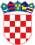 REPUBLIKA HRVATSKABJELOVARSKO BILOGORSKA ŽUPANIJA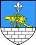 OPĆINA SIRAČOpćinsko vijećeNa temelju članka 39. Zakona o proračunu ("Narodne novine br. 87/08, 136/12, 15/15, 144/21) i članka 32. Statuta Općine Sirač ("Županijski glasnik - Službeno glasilo Bjelovarsko-bilogorske županije" br.19/09, 06/10, 03/13, 1/18), Općinsko vijeće Općine Sirač na svojoj 10. sjednici održanoj 11.03.2022. godine donosi:ODLUKU O I. IZMJENAMA I DOPUNAMA PRORAČUNA OPĆINE SIRAČ ZA 2022. GODINUI. OPĆI DIOČlanak 1.U I. izmjenama Proračuna Općine Sirač za 2022. godinu ("Županijski glasnik-Službeno glasilo Bjelovarsko-bilogorske županije" broj 3/20) članak 1. prvih izmjena Proračuna za 2022. godinu mijenja se i glasi:RASPOLOŽIVA SREDSTAVA IZ PRETHODNIH GODINARAČUN FINANCIRANJAČlanak 2.Prihodi i primici, te rashodi i izdaci po ekonomskoj klasifikaciji Proračuna Općine Sirač za 2022.g u I. Izmjenama i dopunama povećavaju se, odnosno smanjuju kako slijedi:Članak 3.U posebnom dijelu I. Izmjena i dopuna proračuna Općine Sirač za 2022.g, rashodi i izdaci povećavaju se, odnosno smanjuju unutar proračuna rashoda izdataka na sljedećim programima i aktivnostima:Bilješke uz I. Izmjene i dopune proračuna za 2022. godinuPrve izmjene i dopune Proračuna potrebne su zbog realizacije novih projekata i novih investicijskih radova te pokrića manjka prihoda ostvarenog u 2021.g.Prihode smo povećali za 1.779.328,90 kuna te novi plan iznosi 13.832.290,58 kuna.OPĆI DIO PRORAČUNAPrihodi i primiciKonto 61 Prihodi od poreza su povećani u iznosu od 1.379.328,90 kuna a odnose se na Porez i prirez na dohodak.Konto 63 Prihodi od inozemstva povećani su u iznosu od 400.000,00 kuna zbog:Programa Zaželi (Sufinanciranje od strane države – uplate koje ćemo ostvariti u 2022.g a odnose se na nastale troškove u 2021.g)POSEBNI DIO PRORAČUNAU Posebnom dijelu Proračuna rashodi i izdaci raspoređeni su prema programima, aktivnostima, ekonomskoj klasifikaciji i izvorima financiranja gdje je vidljivo svako povećanje ili smanjenje rashoda i izdatka kako slijedi:PREDSTAVNIČKA I IZVRŠNA TIJELA GLAVA 00101 OPĆINSKO VIJEĆEProgram 1001 Javna uprava se smanjuje za 75.577,35 kuna a odnosi se na smanjenje Aktivnosti Povrat državnog zajma po godišnjoj prijavi koji je sukladno naputku ministarstva financija na takav način knjižen. U trenutku planiranja proračuna za 2022.g nismo znali koliko će točno iznositi povrat (izvještaj od Fine za 12.mjeseci 2021.g dobijemo poslije osmoga u mjesecu za prethodni mjesec/razdoblje).RAZDJEL JEDINSTVENI UPRAVNI ODJEL GLAVA 00201 JEDINSTVENI UPRAVNI ODJELProgram 1006 Upravljanje imovinom se povećava u iznosu od 577.925,00 kuna a odnosi se na:Adaptacija i investicijsko uređenje doma kulture Kip povećava se za 103.425,00 kunaAdaptacija mrtvačnice u Siraču nova je aktivnost u iznosu 474.500,00 kuna.Program 1012 Program Organiziranje i provođenje zaštite i spašavanja povećan je za 50.000,00 kuna zbog potrebe za većim iznosom kapitalne donacije prema Vatrogasnoj zajednici Općine Sirač za uređenje vatrogasnog doma.Bilješke su sastavni dio Proračuna.Članak 4.I. Izmjene Proračuna Općine Sirač za 2022.godinu objaviti će se u Županijskom glasniku Bjelovarsko-bilogorske županije i na Internet stranici Općine Sirač, a stupa na snagu osmog dana od dana objave.KLASA:400-01/22-01/1URBROJ: 2103-17-02-22-1Sirač, 11.03.2022. godine											Predsjednik Vijeća:										          ____________________											(Branimir Miler, oec)RAČUN PRIHODA I RASHODAPlan proračuna za 2022Povećanje /smanjenjeNovi plan za 2022IndeksPrihodi poslovanja11.755.961,68 kn1.779.328,90 kn13.535.290,58 kn115,14%Prihodi od prodaje nefinancijske imovine297.000,00 kn0,00 kn297.000,00 kn100,00%UKUPNO PRIHODA12.052.961,68 kn1.779.328,90 kn13.832.290,58 kn114,76%Rashodi poslovanja8.669.055,00 kn50.000,00 kn8.719.055,00 kn100,58%Rashodi za nabavu nefinancijske imovine3.294.700,00 kn577.925,00 kn3.872.625,00 kn117,54%UKUPNO RASHODARAZLIKA VIŠAK/MANJAK11.963.755,00 kn627.925,00 kn12.591.680,00 kn105,25%UKUPNO RASHODARAZLIKA VIŠAK/MANJAK89.206,68 kn1.151.403,90 kn1.240.610,58 kn1390,71%Ukupan donos viška/manjka iz prethodnihgodina160.793,32 kn-1.226.981,25 kn-1.066.187,93 kn-663,08%Dio koji će se rasporediti/pokriti u razdoblju160.793,32 kn-1.226.981,25 kn-1.066.187,93 kn-663,08%Primici od financijske imovine i zaduživanja0,00 kn0,00 kn0,00 knIzdaci za financijsku imovinu i otplate zajmova250.000,00 kn-75.577,35 kn174.422,65 kn69,77%NETO FINANCIRANJE-250.000,00 kn75.577,35 kn-174.422,65 kn69,77%VIŠAK/MANJAK + NETO FINANCIRANJE + RASPOLOŽIVA SREDSTVA IZ PRETHODNIHGODINA0,00 kn0,00 kn0,00 knIZMJENE I DOPUNE PRORAČUNA OPĆINE SIRAČ ZA 2022. GODINUA.Račun Prihoda i primitakaIZMJENE I DOPUNE PRORAČUNA OPĆINE SIRAČ ZA 2022. GODINUA.Račun Prihoda i primitakaIZMJENE I DOPUNE PRORAČUNA OPĆINE SIRAČ ZA 2022. GODINUA.Račun Prihoda i primitakaIZMJENE I DOPUNE PRORAČUNA OPĆINE SIRAČ ZA 2022. GODINUA.Račun Prihoda i primitakaIZMJENE I DOPUNE PRORAČUNA OPĆINE SIRAČ ZA 2022. GODINUA.Račun Prihoda i primitakaIZMJENE I DOPUNE PRORAČUNA OPĆINE SIRAČ ZA 2022. GODINUA.Račun Prihoda i primitakaIZMJENE I DOPUNE PRORAČUNA OPĆINE SIRAČ ZA 2022. GODINUA.Račun Prihoda i primitakaRačun/ Pozicija1Račun/ Pozicija1Opis2Plan proračuna20223Povećanje/smanjenje4Novi plan za 20225Indeks 5/366Prihodi poslovanja11.755.961,681.779.328,9013.535.290,58115,14%61Prihodi od poreza4.693.000,001.379.328,906.072.328,90129,39%611Porez i prirez na dohodak4.537.000,001.379.328,905.916.328,90130,40%613Porezi na imovinu141.000,000,00141.000,00100,00%614Porezi na robu i usluge15.000,000,0015.000,00100,00%63Pomoći iz inozemstva (darovnice) i od subjekata unutar općeg proračuna3.893.500,00400.000,004.293.500,00110,27%633Pomoći iz proračuna1.955.500,000,001.955.500,00100,00%634Pomoći od ostalihsubjekata unutar općeg proračuna118.000,000,00118.000,00100,00%635Pomoći izravnanja zadecentralizirane funkcije190.000,000,00190.000,00100,00%638Pomoći temeljemprijenosa EU sredstava1.630.000,00400.000,002.030.000,00124,54%64Prihodi od imovine489.961,680,00489.961,68100,00%641Prihodi od financijske imovine30.810,000,0030.810,00100,00%642Prihodi od nefinancijske imovine458.401,680,00458.401,68100,00%643Prihodi od kamata na dane zajmove750,000,00750,00100,00%65Prihodi od upravnih i administrativnih pristojbi, pristojbi po posebnim propisima i naknada2.535.000,000,002.535.000,00100,00%651Upravne i administrativne pristojbe500,000,00500,00100,00%652Prihodi po posebnim propisima1.924.500,000,001.924.500,00100,00%653Komunalni doprinosi i naknade610.000,000,00610.000,00100,00%66Prihodi od prodaje proizvoda i robe te pruženih usluga i prihodi od donacija137.500,000,00137.500,00100,00%661Prihodi od prodaje proizvoda i robe te pruženih usluga42.500,000,0042.500,00100,00%663Donacije od pravnih i fizičkih osoba izvan opće države95.000,000,0095.000,00100,00%68Kazne, upravne mjere i ostali prihodi7.000,000,007.000,00100,00%683Ostali prihodi7.000,000,007.000,00100,00%IZMJENE I DOPUNE PRORAČUNA OPĆINE SIRAČ ZA 2022. GODINUA.Račun Prihoda i primitakaIZMJENE I DOPUNE PRORAČUNA OPĆINE SIRAČ ZA 2022. GODINUA.Račun Prihoda i primitakaIZMJENE I DOPUNE PRORAČUNA OPĆINE SIRAČ ZA 2022. GODINUA.Račun Prihoda i primitakaIZMJENE I DOPUNE PRORAČUNA OPĆINE SIRAČ ZA 2022. GODINUA.Račun Prihoda i primitakaIZMJENE I DOPUNE PRORAČUNA OPĆINE SIRAČ ZA 2022. GODINUA.Račun Prihoda i primitakaIZMJENE I DOPUNE PRORAČUNA OPĆINE SIRAČ ZA 2022. GODINUA.Račun Prihoda i primitakaIZMJENE I DOPUNE PRORAČUNA OPĆINE SIRAČ ZA 2022. GODINUA.Račun Prihoda i primitakaRačun/ Pozicija1Račun/ Pozicija1Opis2Plan proračuna20223Povećanje/smanjenje4Novi plan za 20225Indeks 5/367Prihodi od prodaje nefinancijske imovine297.000,000,00297.000,00100,00%71Prihodi od prodaje neproizvedene imovine150.000,000,00150.000,00100,00%711Prihodi od prodaje materijalne imovine - prirodnih bogatstava150.000,000,00150.000,00100,00%72Prihodi od prodaje proizvedene dugotrajne imovine147.000,000,00147.000,00100,00%721Prihodi od prodajegrađevinskih objekata147.000,000,00147.000,00100,00%722Prihodi od prodaje postrojenja i opreme0,000,000,00UKUPNO12.052.961,681.779.328,9013.832.290,58114,76%IZMJENE I DOPUNE PRORAČUNA OPĆINE SIRAČ ZA 2021. GODINUA.Račun Rashoda i izdatakaIZMJENE I DOPUNE PRORAČUNA OPĆINE SIRAČ ZA 2021. GODINUA.Račun Rashoda i izdatakaIZMJENE I DOPUNE PRORAČUNA OPĆINE SIRAČ ZA 2021. GODINUA.Račun Rashoda i izdatakaIZMJENE I DOPUNE PRORAČUNA OPĆINE SIRAČ ZA 2021. GODINUA.Račun Rashoda i izdatakaIZMJENE I DOPUNE PRORAČUNA OPĆINE SIRAČ ZA 2021. GODINUA.Račun Rashoda i izdatakaIZMJENE I DOPUNE PRORAČUNA OPĆINE SIRAČ ZA 2021. GODINUA.Račun Rashoda i izdatakaIZMJENE I DOPUNE PRORAČUNA OPĆINE SIRAČ ZA 2021. GODINUA.Račun Rashoda i izdatakaRačun/ Pozicija1Račun/ Pozicija1Opis2Plan proračuna20223Povećanje/smanjenje4Novi plan za 20225Indeks 5/363Rashodi poslovanja8.669.055,0050.000,008.719.055,00100,58%31Rashodi za zaposlene1.343.300,000,001.343.300,00100,00%311Plaće (Bruto)995.000,000,00995.000,00100,00%312Ostali rashodi za zaposlene170.800,000,00170.800,00100,00%313Doprinosi na plaće177.500,000,00177.500,00100,00%32Materijalni rashodi3.949.250,000,003.949.250,00100,00%321Naknade troškovazaposlenima240.800,000,00240.800,00100,00%322Rashodi za materijal i energiju499.050,000,00499.050,00100,00%323Rashodi za usluge2.940.935,000,002.940.935,00100,00%324Naknade troškova osobama izvan radnog odnosa9.450,000,009.450,00100,00%329Ostali nespomenuti rashodi poslovanja259.015,000,00259.015,00100,00%34Financijski rashodi33.000,000,0033.000,00100,00%343Ostali financijski rashodi33.000,000,0033.000,00100,00%35Subvencije300.000,000,00300.000,00100,00%352Subvencije trgovačkim društvima, poljoprivrednicima i obrtnicima izvan javnog sektora300.000,000,00300.000,00100,00%36Pomoći dane u inozemstvo i unutar opće države1.306.055,000,001.306.055,00100,00%363Pomoći unutar općeg proračuna220.000,000,00220.000,00100,00%366Pomoć korisnicima drugih proračuna1.086.055,000,001.086.055,00100,00%37Naknade građanima i kućanstvima na temelju osiguranja i druge naknade403.950,000,00403.950,00100,00%372Ostale naknadegrađanima i kućanstvima iz proračuna403.950,000,00403.950,00100,00%38Ostali rashodi1.333.500,0050.000,001.383.500,00103,75%381Tekuće donacije803.500,000,00803.500,00100,00%382Kapitalne donacije330.000,0050.000,00380.000,00115,15%383Kazne, penali i naknadeštete20.000,000,0020.000,00100,00%386Kapitalne pomoći180.000,000,00180.000,00100,00%4Rashodi za nabavu nefinancijske imovine3.294.700,00577.925,003.872.625,00117,54%IZMJENE I DOPUNE PRORAČUNA OPĆINE SIRAČ ZA 2021. GODINUA.Račun Rashoda i izdatakaIZMJENE I DOPUNE PRORAČUNA OPĆINE SIRAČ ZA 2021. GODINUA.Račun Rashoda i izdatakaIZMJENE I DOPUNE PRORAČUNA OPĆINE SIRAČ ZA 2021. GODINUA.Račun Rashoda i izdatakaIZMJENE I DOPUNE PRORAČUNA OPĆINE SIRAČ ZA 2021. GODINUA.Račun Rashoda i izdatakaIZMJENE I DOPUNE PRORAČUNA OPĆINE SIRAČ ZA 2021. GODINUA.Račun Rashoda i izdatakaIZMJENE I DOPUNE PRORAČUNA OPĆINE SIRAČ ZA 2021. GODINUA.Račun Rashoda i izdatakaIZMJENE I DOPUNE PRORAČUNA OPĆINE SIRAČ ZA 2021. GODINUA.Račun Rashoda i izdatakaRačun/ Pozicija1Račun/ Pozicija1Opis2Plan proračuna20223Povećanje/smanjenje4Novi plan za 20225Indeks 5/3641Rashodi za nabavu neproizvedene imovine250.000,000,00250.000,00100,00%411Materijalna imovina - prirodna bogatstva150.000,000,00150.000,00100,00%412Nematerijalna imovina100.000,000,00100.000,00100,00%42Rashodi za nabavu proizvedene dugotrajne imovine1.415.625,000,001.415.625,00100,00%421Građevinski objekti1.169.625,000,001.169.625,00100,00%422Postrojenja i oprema235.000,000,00235.000,00100,00%424Knjige, umjetnička djela i ostale izložbene vrijednosti1.000,000,001.000,00100,00%426Nematerijalna proizvedena imovina10.000,000,0010.000,00100,00%45Rashodi za dodatna ulaganja na nefinancijskoj imovini1.629.075,00577.925,002.207.000,00135,48%451Dodatna ulaganja nagrađevinskim objektima1.614.075,00577.925,002.192.000,00135,81%454Dodatna ulaganja za ostalu nefinancijsku imovinu15.000,000,0015.000,00100,00%5Izdaci za financijsku imovinu i otplate zajmova250.000,00-75.577,35174.422,6569,77%54Izdaci za otplatu glavnice primljenih kredita i zajmova250.000,00-75.577,35174.422,6569,77%547Otplata glavnice primljenih zajmova od drugih razina vlasti250.000,00-75.577,35174.422,6569,77%UKUPNO12.213.755,00552.347,6512.766.102,65104,52%I. IZMJENE I DOPUNE PRORAČUNA OPĆINE SIRAČ ZA 2022. GODINUB.Račun financiranja/zaduživanjaI. IZMJENE I DOPUNE PRORAČUNA OPĆINE SIRAČ ZA 2022. GODINUB.Račun financiranja/zaduživanjaI. IZMJENE I DOPUNE PRORAČUNA OPĆINE SIRAČ ZA 2022. GODINUB.Račun financiranja/zaduživanjaI. IZMJENE I DOPUNE PRORAČUNA OPĆINE SIRAČ ZA 2022. GODINUB.Račun financiranja/zaduživanjaI. IZMJENE I DOPUNE PRORAČUNA OPĆINE SIRAČ ZA 2022. GODINUB.Račun financiranja/zaduživanjaI. IZMJENE I DOPUNE PRORAČUNA OPĆINE SIRAČ ZA 2022. GODINUB.Račun financiranja/zaduživanjaI. IZMJENE I DOPUNE PRORAČUNA OPĆINE SIRAČ ZA 2022. GODINUB.Račun financiranja/zaduživanjaRačun/ Pozicija1Račun/ Pozicija1Opis2Plan proračuna20223Povećanje/smanjenje4Novi plan za 20225Indeks 5/365Izdaci za financijsku imovinu i otplate zajmova-250.000,0075.577,35-174.422,6569,77%54Izdaci za otplatu glavnice primljenih kredita i zajmova-250.000,0075.577,35-174.422,6569,77%547Otplata glavnice primljenih zajmova od drugih razina vlasti-250.000,0075.577,35-174.422,6569,77%UKUPNO-250.000,0075.577,35-174.422,6569,77%I. IZMJENE I DOPUNE PRORAČUNA OPĆINE SIRAČ ZA 2022. GODINUII - POSEBNI DIO PRORAČUNA - Rashodi i izdaciI. IZMJENE I DOPUNE PRORAČUNA OPĆINE SIRAČ ZA 2022. GODINUII - POSEBNI DIO PRORAČUNA - Rashodi i izdaciI. IZMJENE I DOPUNE PRORAČUNA OPĆINE SIRAČ ZA 2022. GODINUII - POSEBNI DIO PRORAČUNA - Rashodi i izdaciI. IZMJENE I DOPUNE PRORAČUNA OPĆINE SIRAČ ZA 2022. GODINUII - POSEBNI DIO PRORAČUNA - Rashodi i izdaciI. IZMJENE I DOPUNE PRORAČUNA OPĆINE SIRAČ ZA 2022. GODINUII - POSEBNI DIO PRORAČUNA - Rashodi i izdaciI. IZMJENE I DOPUNE PRORAČUNA OPĆINE SIRAČ ZA 2022. GODINUII - POSEBNI DIO PRORAČUNA - Rashodi i izdaciI. IZMJENE I DOPUNE PRORAČUNA OPĆINE SIRAČ ZA 2022. GODINUII - POSEBNI DIO PRORAČUNA - Rashodi i izdaciI. IZMJENE I DOPUNE PRORAČUNA OPĆINE SIRAČ ZA 2022. GODINUII - POSEBNI DIO PRORAČUNA - Rashodi i izdaciI. IZMJENE I DOPUNE PRORAČUNA OPĆINE SIRAČ ZA 2022. GODINUII - POSEBNI DIO PRORAČUNA - Rashodi i izdaciI. IZMJENE I DOPUNE PRORAČUNA OPĆINE SIRAČ ZA 2022. GODINUII - POSEBNI DIO PRORAČUNA - Rashodi i izdaciI. IZMJENE I DOPUNE PRORAČUNA OPĆINE SIRAČ ZA 2022. GODINUII - POSEBNI DIO PRORAČUNA - Rashodi i izdaciI. IZMJENE I DOPUNE PRORAČUNA OPĆINE SIRAČ ZA 2022. GODINUII - POSEBNI DIO PRORAČUNA - Rashodi i izdaciI. IZMJENE I DOPUNE PRORAČUNA OPĆINE SIRAČ ZA 2022. GODINUII - POSEBNI DIO PRORAČUNA - Rashodi i izdaciI. IZMJENE I DOPUNE PRORAČUNA OPĆINE SIRAČ ZA 2022. GODINUII - POSEBNI DIO PRORAČUNA - Rashodi i izdaciRačun/Pozicija1Račun/Pozicija1Račun/Pozicija1Račun/Pozicija1Račun/Pozicija1Račun/Pozicija1Račun/Pozicija1Račun/Pozicija1Račun/Pozicija1Opis2Plan proračuna20223Povećanje/smanjenje4Novi plan 20225Indeks 5/36RAZDJEL001RAZDJEL001RAZDJEL001RAZDJEL001RAZDJEL001RAZDJEL001RAZDJEL001RAZDJEL001RAZDJEL001PREDSTAVNIČKA I IZVRŠNATIJELA774.700,00-75.577,35699.122,6590,24%GLAVA	00101GLAVA	00101GLAVA	00101GLAVA	00101GLAVA	00101GLAVA	00101GLAVA	00101GLAVA	00101GLAVA	00101OPĆINSKO VIJEĆE525.000,00-75.577,35449.422,6585,60%Izv15OPĆINSKO VIJEĆE525.000,00-75.577,35449.422,6585,60%Program1001Program1001Program1001Program1001Program1001Program1001Program1001Program1001Program1001Javna uprava503.000,00-75.577,35427.422,6584,97%Akt. A100001Akt. A100001Akt. A100001Akt. A100001Akt. A100001Akt. A100001Akt. A100001Akt. A100001Akt. A100001Redovne aktivnostiFunkcija: 0111 Izvršna i zakonodavna tijela189.000,000,00189.000,00100,00%Redovne aktivnostiFunkcija: 0111 Izvršna i zakonodavna tijela189.000,000,00189.000,00100,00%3232323232Materijalni rashodi189.000,000,00189.000,00100,00%323323323323323Rashodi za usluge132.000,000,00132.000,00100,00%329329329329329Ostali nespomenuti rashodi poslovanja57.000,000,0057.000,00100,00%Akt. A100059Akt. A100059Akt. A100059Akt. A100059Akt. A100059Akt. A100059Akt. A100059Akt. A100059Akt. A100059Dani Općine Sirač, blagdani i proslaveFunkcija: 0111 Izvršna i zakonodavna tijela50.000,000,0050.000,00100,00%Dani Općine Sirač, blagdani i proslaveFunkcija: 0111 Izvršna i zakonodavna tijela50.000,000,0050.000,00100,00%3232323232Materijalni rashodi50.000,000,0050.000,00100,00%323323323323323Rashodi za usluge0,000,000,00329329329329329Ostali nespomenuti rashodi poslovanja50.000,000,0050.000,00100,00%Akt. A100060Akt. A100060Akt. A100060Akt. A100060Akt. A100060Akt. A100060Akt. A100060Akt. A100060Akt. A100060Ostale prigodne proslaveFunkcija: 0474 Višenamjenski razvojni projekti5.000,000,005.000,00100,00%Ostale prigodne proslaveFunkcija: 0474 Višenamjenski razvojni projekti5.000,000,005.000,00100,00%3232323232Materijalni rashodi5.000,000,005.000,00100,00%329329329329329Ostali nespomenuti rashodi poslovanja5.000,000,005.000,00100,00%Akt. A100069Akt. A100069Akt. A100069Akt. A100069Akt. A100069Akt. A100069Akt. A100069Akt. A100069Akt. A100069Savjet mladihFunkcija: 0111 Izvršna i zakonodavna tijela9.000,000,009.000,00100,00%Savjet mladihFunkcija: 0111 Izvršna i zakonodavna tijela9.000,000,009.000,00100,00%3232323232Materijalni rashodi9.000,000,009.000,00100,00%322322322322322Rashodi za materijal i energiju1.000,000,001.000,00100,00%329329329329329Ostali nespomenuti rashodi poslovanja8.000,000,008.000,00100,00%Akt. A100161Akt. A100161Akt. A100161Akt. A100161Akt. A100161Akt. A100161Akt. A100161Akt. A100161Akt. A100161Povrat državnog zajma po godišnjojprijaviFunkcija: 0112 Financijski i fiskalni poslovi250.000,00-75.577,35174.422,6569,77%5454545454Izdaci za otplatu glavnice primljenih kredita i zajmova250.000,00-75.577,35174.422,6569,77%547547547547547Otplata glavnice primljenih zajmova od drugih razina vlasti250.000,00-75.577,35174.422,6569,77%Program1002Program1002Program1002Program1002Program1002Program1002Program1002Program1002Program1002Izbori22.000,000,0022.000,00100,00%Akt. A100063Akt. A100063Akt. A100063Akt. A100063Akt. A100063Akt. A100063Akt. A100063Akt. A100063Akt. A100063Izbori za mjesne odboreFunkcija: 0160 Opće javne usluge koje nisudrugdje svrstane22.000,000,0022.000,00100,00%3232323232Materijalni rashodi22.000,000,0022.000,00100,00%322322322322322Rashodi za materijal i energiju2.000,000,002.000,00100,00%323323323323323Rashodi za usluge2.000,000,002.000,00100,00%329329329329329Ostali nespomenuti rashodi poslovanja18.000,000,0018.000,00100,00%GLAVA	00102GLAVA	00102GLAVA	00102GLAVA	00102GLAVA	00102GLAVA	00102GLAVA	00102GLAVA	00102GLAVA	00102URED NAČELNIKA241.900,000,00241.900,00100,00%Izv1URED NAČELNIKA241.900,000,00241.900,00100,00%Program1003Program1003Program1003Program1003Program1003Program1003Program1003Program1003Program1003Javna uprava i administracija241.900,000,00241.900,00100,00%Akt. A100004Akt. A100004Akt. A100004Akt. A100004Akt. A100004Akt. A100004Akt. A100004Akt. A100004Akt. A100004Redovan radFunkcija: 0111 Izvršna i zakonodavna tijela214.900,000,00214.900,00100,00%Redovan radFunkcija: 0111 Izvršna i zakonodavna tijela214.900,000,00214.900,00100,00%3131313131Rashodi za zaposlene156.000,000,00156.000,00100,00%311311311311311Plaće (Bruto)126.000,000,00126.000,00100,00%313313313313313Doprinosi na plaće30.000,000,0030.000,00100,00%I. IZMJENE I DOPUNE PRORAČUNA OPĆINE SIRAČ ZA 2022. GODINUII - POSEBNI DIO PRORAČUNA - Rashodi i izdaciI. IZMJENE I DOPUNE PRORAČUNA OPĆINE SIRAČ ZA 2022. GODINUII - POSEBNI DIO PRORAČUNA - Rashodi i izdaciI. IZMJENE I DOPUNE PRORAČUNA OPĆINE SIRAČ ZA 2022. GODINUII - POSEBNI DIO PRORAČUNA - Rashodi i izdaciI. IZMJENE I DOPUNE PRORAČUNA OPĆINE SIRAČ ZA 2022. GODINUII - POSEBNI DIO PRORAČUNA - Rashodi i izdaciI. IZMJENE I DOPUNE PRORAČUNA OPĆINE SIRAČ ZA 2022. GODINUII - POSEBNI DIO PRORAČUNA - Rashodi i izdaciI. IZMJENE I DOPUNE PRORAČUNA OPĆINE SIRAČ ZA 2022. GODINUII - POSEBNI DIO PRORAČUNA - Rashodi i izdaciI. IZMJENE I DOPUNE PRORAČUNA OPĆINE SIRAČ ZA 2022. GODINUII - POSEBNI DIO PRORAČUNA - Rashodi i izdaciI. IZMJENE I DOPUNE PRORAČUNA OPĆINE SIRAČ ZA 2022. GODINUII - POSEBNI DIO PRORAČUNA - Rashodi i izdaciI. IZMJENE I DOPUNE PRORAČUNA OPĆINE SIRAČ ZA 2022. GODINUII - POSEBNI DIO PRORAČUNA - Rashodi i izdaciI. IZMJENE I DOPUNE PRORAČUNA OPĆINE SIRAČ ZA 2022. GODINUII - POSEBNI DIO PRORAČUNA - Rashodi i izdaciI. IZMJENE I DOPUNE PRORAČUNA OPĆINE SIRAČ ZA 2022. GODINUII - POSEBNI DIO PRORAČUNA - Rashodi i izdaciI. IZMJENE I DOPUNE PRORAČUNA OPĆINE SIRAČ ZA 2022. GODINUII - POSEBNI DIO PRORAČUNA - Rashodi i izdaciI. IZMJENE I DOPUNE PRORAČUNA OPĆINE SIRAČ ZA 2022. GODINUII - POSEBNI DIO PRORAČUNA - Rashodi i izdaciI. IZMJENE I DOPUNE PRORAČUNA OPĆINE SIRAČ ZA 2022. GODINUII - POSEBNI DIO PRORAČUNA - Rashodi i izdaciRačun/Pozicija1Račun/Pozicija1Račun/Pozicija1Račun/Pozicija1Račun/Pozicija1Račun/Pozicija1Račun/Pozicija1Račun/Pozicija1Račun/Pozicija1Opis2Plan proračuna20223Povećanje/smanjenje4Novi plan 20225Indeks 5/363232323232Materijalni rashodi58.900,000,0058.900,00100,00%321321321321321Naknade troškova zaposlenima13.400,000,0013.400,00100,00%322322322322322Rashodi za materijal i energiju12.000,000,0012.000,00100,00%323323323323323Rashodi za usluge11.000,000,0011.000,00100,00%324324324324324Naknade troškova osobama izvan radnogodnosa1.000,000,001.000,00100,00%329329329329329Ostali nespomenuti rashodi poslovanja21.500,000,0021.500,00100,00%Akt. A100005Akt. A100005Akt. A100005Akt. A100005Akt. A100005Akt. A100005Akt. A100005Akt. A100005Akt. A100005Proračunska pričuvaFunkcija: 0111 Izvršna i zakonodavna tijela20.000,000,0020.000,00100,00%Proračunska pričuvaFunkcija: 0111 Izvršna i zakonodavna tijela20.000,000,0020.000,00100,00%3838383838Ostali rashodi20.000,000,0020.000,00100,00%383383383383383Kazne, penali i naknade štete20.000,000,0020.000,00100,00%Akt. A100088Akt. A100088Akt. A100088Akt. A100088Akt. A100088Akt. A100088Akt. A100088Akt. A100088Akt. A100088Općinska prekogranična suradnjaFunkcija: 0111 Izvršna i zakonodavna tijela7.000,000,007.000,00100,00%Općinska prekogranična suradnjaFunkcija: 0111 Izvršna i zakonodavna tijela7.000,000,007.000,00100,00%3232323232Materijalni rashodi7.000,000,007.000,00100,00%321321321321321Naknade troškova zaposlenima3.000,000,003.000,00100,00%323323323323323Rashodi za usluge1.000,000,001.000,00100,00%329329329329329Ostali nespomenuti rashodi poslovanja3.000,000,003.000,00100,00%GLAVA	00103GLAVA	00103GLAVA	00103GLAVA	00103GLAVA	00103GLAVA	00103GLAVA	00103GLAVA	00103GLAVA	00103VIJEĆA NACIONALNIHMANJINA7.800,000,007.800,00100,00%Izv15VIJEĆA NACIONALNIHMANJINA7.800,000,007.800,00100,00%Program1004Program1004Program1004Program1004Program1004Program1004Program1004Program1004Program1004Nacionalne manjine7.800,000,007.800,00100,00%Akt. A100006Akt. A100006Akt. A100006Akt. A100006Akt. A100006Akt. A100006Akt. A100006Akt. A100006Akt. A100006Vijeće češke nacionalne manjineFunkcija: 0111 Izvršna i zakonodavna tijela3.000,000,003.000,00100,00%Vijeće češke nacionalne manjineFunkcija: 0111 Izvršna i zakonodavna tijela3.000,000,003.000,00100,00%3232323232Materijalni rashodi1.000,000,001.000,00100,00%322322322322322Rashodi za materijal i energiju100,000,00100,00100,00%323323323323323Rashodi za usluge485,000,00485,00100,00%324324324324324Naknade troškova osobama izvan radnogodnosa200,000,00200,00100,00%329329329329329Ostali nespomenuti rashodi poslovanja215,000,00215,00100,00%3838383838Ostali rashodi2.000,000,002.000,00100,00%381381381381381Tekuće donacije2.000,000,002.000,00100,00%Akt. A100007Akt. A100007Akt. A100007Akt. A100007Akt. A100007Akt. A100007Akt. A100007Akt. A100007Akt. A100007Vijeće srpske nacionalne manjineFunkcija: 0111 Izvršna i zakonodavna tijela4.800,000,004.800,00100,00%Vijeće srpske nacionalne manjineFunkcija: 0111 Izvršna i zakonodavna tijela4.800,000,004.800,00100,00%3232323232Materijalni rashodi3.800,000,003.800,00100,00%322322322322322Rashodi za materijal i energiju50,000,0050,00100,00%323323323323323Rashodi za usluge200,000,00200,00100,00%324324324324324Naknade troškova osobama izvan radnogodnosa250,000,00250,00100,00%329329329329329Ostali nespomenuti rashodi poslovanja3.300,000,003.300,00100,00%3838383838Ostali rashodi1.000,000,001.000,00100,00%381381381381381Tekuće donacije1.000,000,001.000,00100,00%RAZDJEL002RAZDJEL002RAZDJEL002RAZDJEL002RAZDJEL002RAZDJEL002RAZDJEL002RAZDJEL002RAZDJEL002JEDINSTVENI UPRAVNI ODJEL11.439.055,00627.925,0012.066.980,00105,49%GLAVA	00201GLAVA	00201GLAVA	00201GLAVA	00201GLAVA	00201GLAVA	00201GLAVA	00201GLAVA	00201GLAVA	00201JEDINSTVENI UPRAVNI ODJEL7.736.055,00627.925,008.363.980,00108,12%Izv14 57JEDINSTVENI UPRAVNI ODJEL7.736.055,00627.925,008.363.980,00108,12%Program1005Program1005Program1005Program1005Program1005Program1005Program1005Program1005Program1005Javna uprava i administracija1.480.950,000,001.480.950,00100,00%I. IZMJENE I DOPUNE PRORAČUNA OPĆINE SIRAČ ZA 2022. GODINUII - POSEBNI DIO PRORAČUNA - Rashodi i izdaciI. IZMJENE I DOPUNE PRORAČUNA OPĆINE SIRAČ ZA 2022. GODINUII - POSEBNI DIO PRORAČUNA - Rashodi i izdaciI. IZMJENE I DOPUNE PRORAČUNA OPĆINE SIRAČ ZA 2022. GODINUII - POSEBNI DIO PRORAČUNA - Rashodi i izdaciI. IZMJENE I DOPUNE PRORAČUNA OPĆINE SIRAČ ZA 2022. GODINUII - POSEBNI DIO PRORAČUNA - Rashodi i izdaciI. IZMJENE I DOPUNE PRORAČUNA OPĆINE SIRAČ ZA 2022. GODINUII - POSEBNI DIO PRORAČUNA - Rashodi i izdaciI. IZMJENE I DOPUNE PRORAČUNA OPĆINE SIRAČ ZA 2022. GODINUII - POSEBNI DIO PRORAČUNA - Rashodi i izdaciI. IZMJENE I DOPUNE PRORAČUNA OPĆINE SIRAČ ZA 2022. GODINUII - POSEBNI DIO PRORAČUNA - Rashodi i izdaciI. IZMJENE I DOPUNE PRORAČUNA OPĆINE SIRAČ ZA 2022. GODINUII - POSEBNI DIO PRORAČUNA - Rashodi i izdaciI. IZMJENE I DOPUNE PRORAČUNA OPĆINE SIRAČ ZA 2022. GODINUII - POSEBNI DIO PRORAČUNA - Rashodi i izdaciRačun/Pozicija1Račun/Pozicija1Račun/Pozicija1Račun/Pozicija1Opis2Plan proračuna20223Povećanje/smanjenje4Novi plan 20225Indeks 5/36Akt. A100008Akt. A100008Akt. A100008Akt. A100008Administrativno, tehničko i stručnoosobljeFunkcija: 0111 Izvršna i zakonodavna tijela725.800,000,00725.800,00100,00%31Rashodi za zaposlene695.800,000,00695.800,00100,00%311Plaće (Bruto)500.000,000,00500.000,00100,00%312Ostali rashodi za zaposlene95.800,000,0095.800,00100,00%313Doprinosi na plaće100.000,000,00100.000,00100,00%32Materijalni rashodi30.000,000,0030.000,00100,00%321Naknade troškova zaposlenima30.000,000,0030.000,00100,00%323Rashodi za usluge0,000,000,00Akt. A100010Akt. A100010Akt. A100010Akt. A100010Zajednički troškovi službiFunkcija: 0111 Izvršna i zakonodavna tijela419.150,000,00419.150,00100,00%Zajednički troškovi službiFunkcija: 0111 Izvršna i zakonodavna tijela419.150,000,00419.150,00100,00%32Materijalni rashodi394.650,000,00394.650,00100,00%321Naknade troškova zaposlenima15.000,000,0015.000,00100,00%322Rashodi za materijal i energiju34.000,000,0034.000,00100,00%323Rashodi za usluge323.150,000,00323.150,00100,00%329Ostali nespomenuti rashodi poslovanja22.500,000,0022.500,00100,00%34Financijski rashodi24.500,000,0024.500,00100,00%343Ostali financijski rashodi24.500,000,0024.500,00100,00%Akt. A100011Akt. A100011Akt. A100011Akt. A100011Otplata kreditaFunkcija: 0112 Financijski i fiskalni poslovi8.500,000,008.500,00100,00%Otplata kreditaFunkcija: 0112 Financijski i fiskalni poslovi8.500,000,008.500,00100,00%34Financijski rashodi8.500,000,008.500,00100,00%343Ostali financijski rashodi8.500,000,008.500,00100,00%Akt. A100012Akt. A100012Akt. A100012Akt. A100012Nabava opremeFunkcija: 0111 Izvršna i zakonodavna tijela226.000,000,00226.000,00100,00%Nabava opremeFunkcija: 0111 Izvršna i zakonodavna tijela226.000,000,00226.000,00100,00%32Materijalni rashodi20.000,000,0020.000,00100,00%322Rashodi za materijal i energiju20.000,000,0020.000,00100,00%42Rashodi za nabavu proizvedene dugotrajne imovine206.000,000,00206.000,00100,00%422Postrojenja i oprema195.000,000,00195.000,00100,00%424Knjige, umjetnička djela i ostale izložbenevrijednosti1.000,000,001.000,00100,00%426Nematerijalna proizvedena imovina10.000,000,0010.000,00100,00%Akt. A100044Akt. A100044Akt. A100044Akt. A100044Javni radovi - Revitalizacija javnihpovršinaFunkcija: 0660 Rashodi vezani uz stanovanje i kom. pogodnosti koji nisu drugdje svrstani101.500,000,00101.500,00100,00%31Rashodi za zaposlene91.500,000,0091.500,00100,00%311Plaće (Bruto)79.000,000,0079.000,00100,00%313Doprinosi na plaće12.500,000,0012.500,00100,00%32Materijalni rashodi10.000,000,0010.000,00100,00%321Naknade troškova zaposlenima8.900,000,008.900,00100,00%322Rashodi za materijal i energiju1.100,000,001.100,00100,00%Program1006Program1006Program1006Program1006Upravljanje imovinom1.724.200,00577.925,002.302.125,00133,52%Akt. A100086Akt. A100086Akt. A100086Akt. A100086Tekuće i investicijsko uređenjeHrvatskog domaFunkcija: 0620 Razvoj zajednice20.000,000,0020.000,00100,00%42Rashodi za nabavu proizvedene dugotrajne imovine10.000,000,0010.000,00100,00%I. IZMJENE I DOPUNE PRORAČUNA OPĆINE SIRAČ ZA 2022. GODINUII - POSEBNI DIO PRORAČUNA - Rashodi i izdaciI. IZMJENE I DOPUNE PRORAČUNA OPĆINE SIRAČ ZA 2022. GODINUII - POSEBNI DIO PRORAČUNA - Rashodi i izdaciI. IZMJENE I DOPUNE PRORAČUNA OPĆINE SIRAČ ZA 2022. GODINUII - POSEBNI DIO PRORAČUNA - Rashodi i izdaciI. IZMJENE I DOPUNE PRORAČUNA OPĆINE SIRAČ ZA 2022. GODINUII - POSEBNI DIO PRORAČUNA - Rashodi i izdaciI. IZMJENE I DOPUNE PRORAČUNA OPĆINE SIRAČ ZA 2022. GODINUII - POSEBNI DIO PRORAČUNA - Rashodi i izdaciI. IZMJENE I DOPUNE PRORAČUNA OPĆINE SIRAČ ZA 2022. GODINUII - POSEBNI DIO PRORAČUNA - Rashodi i izdaciI. IZMJENE I DOPUNE PRORAČUNA OPĆINE SIRAČ ZA 2022. GODINUII - POSEBNI DIO PRORAČUNA - Rashodi i izdaciI. IZMJENE I DOPUNE PRORAČUNA OPĆINE SIRAČ ZA 2022. GODINUII - POSEBNI DIO PRORAČUNA - Rashodi i izdaciI. IZMJENE I DOPUNE PRORAČUNA OPĆINE SIRAČ ZA 2022. GODINUII - POSEBNI DIO PRORAČUNA - Rashodi i izdaciRačun/Pozicija1Račun/Pozicija1Račun/Pozicija1Račun/Pozicija1Opis2Plan proračuna20223Povećanje/smanjenje4Novi plan 20225Indeks 5/36422Postrojenja i oprema10.000,000,0010.000,00100,00%45Rashodi za dodatna ulaganja na nefinancijskoj imovini10.000,000,0010.000,00100,00%451Dodatna ulaganja na građevinskimobjektima10.000,000,0010.000,00100,00%Akt. A100100Akt. A100100Akt. A100100Akt. A100100Tekuće i investicijsko i uređenje (bivša) škola PakraniFunkcija: 0620 Razvoj zajednice5.000,000,005.000,00100,00%32Materijalni rashodi0,000,000,00323Rashodi za usluge0,000,000,0045Rashodi za dodatna ulaganja na nefinancijskoj imovini5.000,000,005.000,00100,00%451Dodatna ulaganja na građevinskimobjektima5.000,000,005.000,00100,00%Akt. A100107Akt. A100107Akt. A100107Akt. A100107Zgrada općine - tekuće i investicijsko uređenjeFunkcija: 0660 Rashodi vezani uz stanovanje i kom. pogodnosti koji nisu drugdje svrstani585.000,000,00585.000,00100,00%45Rashodi za dodatna ulaganja na nefinancijskoj imovini585.000,000,00585.000,00100,00%451Dodatna ulaganja na građevinskimobjektima585.000,000,00585.000,00100,00%Akt. A100163Akt. A100163Akt. A100163Akt. A100163Stajalište za autobuseFunkcija: 0620 Razvoj zajednice204.625,000,00204.625,00100,00%Stajalište za autobuseFunkcija: 0620 Razvoj zajednice204.625,000,00204.625,00100,00%42Rashodi za nabavu proizvedenedugotrajne imovine204.625,000,00204.625,00100,00%421Građevinski objekti204.625,000,00204.625,00100,00%Akt. K100014Akt. K100014Akt. K100014Akt. K100014Dodatna ulaganja na objektimaFunkcija: 0660 Rashodi vezani uz stanovanje i kom. pogodnosti koji nisu drugdje svrstani5.000,000,005.000,00100,00%45Rashodi za dodatna ulaganja na nefinancijskoj imovini5.000,000,005.000,00100,00%451Dodatna ulaganja na građevinskimobjektima5.000,000,005.000,00100,00%Akt. K100080Akt. K100080Akt. K100080Akt. K100080Rekonstrukcija i opremanje domaŠibovacFunkcija: 0660 Rashodi vezani uz stanovanje i kom. pogodnosti koji nisu drugdje svrstani20.000,000,0020.000,00100,00%45Rashodi za dodatna ulaganja na nefinancijskoj imovini20.000,000,0020.000,00100,00%451Dodatna ulaganja na građevinskimobjektima20.000,000,0020.000,00100,00%Akt. K100119Akt. K100119Akt. K100119Akt. K100119Adaptacija i investicijsko uređenjedoma kulture KIPFunkcija: 0620 Razvoj zajednice459.075,00103.425,00562.500,00122,53%45Rashodi za dodatna ulaganja na nefinancijskoj imovini459.075,00103.425,00562.500,00122,53%451Dodatna ulaganja na građevinskimobjektima459.075,00103.425,00562.500,00122,53%Akt. K100154Akt. K100154Akt. K100154Akt. K100154Izgradnja civilne streljaneFunkcija: 0620 Razvoj zajednice10.000,000,0010.000,00100,00%Izgradnja civilne streljaneFunkcija: 0620 Razvoj zajednice10.000,000,0010.000,00100,00%42Rashodi za nabavu proizvedenedugotrajne imovine10.000,000,0010.000,00100,00%421Građevinski objekti10.000,000,0010.000,00100,00%Akt. K100155Akt. K100155Akt. K100155Akt. K100155Rekonstrukcija i dogradnja dječjeg vrtićaFunkcija: 0620 Razvoj zajednice100.000,000,00100.000,00100,00%41Rashodi za nabavu neproizvedene imovine100.000,000,00100.000,00100,00%I. IZMJENE I DOPUNE PRORAČUNA OPĆINE SIRAČ ZA 2022. GODINUII - POSEBNI DIO PRORAČUNA - Rashodi i izdaciI. IZMJENE I DOPUNE PRORAČUNA OPĆINE SIRAČ ZA 2022. GODINUII - POSEBNI DIO PRORAČUNA - Rashodi i izdaciI. IZMJENE I DOPUNE PRORAČUNA OPĆINE SIRAČ ZA 2022. GODINUII - POSEBNI DIO PRORAČUNA - Rashodi i izdaciI. IZMJENE I DOPUNE PRORAČUNA OPĆINE SIRAČ ZA 2022. GODINUII - POSEBNI DIO PRORAČUNA - Rashodi i izdaciI. IZMJENE I DOPUNE PRORAČUNA OPĆINE SIRAČ ZA 2022. GODINUII - POSEBNI DIO PRORAČUNA - Rashodi i izdaciI. IZMJENE I DOPUNE PRORAČUNA OPĆINE SIRAČ ZA 2022. GODINUII - POSEBNI DIO PRORAČUNA - Rashodi i izdaciI. IZMJENE I DOPUNE PRORAČUNA OPĆINE SIRAČ ZA 2022. GODINUII - POSEBNI DIO PRORAČUNA - Rashodi i izdaciI. IZMJENE I DOPUNE PRORAČUNA OPĆINE SIRAČ ZA 2022. GODINUII - POSEBNI DIO PRORAČUNA - Rashodi i izdaciI. IZMJENE I DOPUNE PRORAČUNA OPĆINE SIRAČ ZA 2022. GODINUII - POSEBNI DIO PRORAČUNA - Rashodi i izdaciRačun/Pozicija1Račun/Pozicija1Račun/Pozicija1Račun/Pozicija1Opis2Plan proračuna20223Povećanje/smanjenje4Novi plan 20225Indeks 5/36412Nematerijalna imovina100.000,000,00100.000,00100,00%Akt. K100160Akt. K100160Akt. K100160Akt. K100160Rekonstrukcija društvenog domaMiljanovacFunkcija: 0620 Razvoj zajednice20.000,000,0020.000,00100,00%45Rashodi za dodatna ulaganja na nefinancijskoj imovini20.000,000,0020.000,00100,00%451Dodatna ulaganja na građevinskimobjektima20.000,000,0020.000,00100,00%Akt. K100164Akt. K100164Akt. K100164Akt. K100164Adaptacija mrtvačnice u SiračuFunkcija: 0620 Razvoj zajednice0,00474.500,00474.500,00Adaptacija mrtvačnice u SiračuFunkcija: 0620 Razvoj zajednice0,00474.500,00474.500,0045Rashodi za dodatna ulaganja nanefinancijskoj imovini0,00474.500,00474.500,00451Dodatna ulaganja na građevinskimobjektima0,00474.500,00474.500,00Akt. T100013Akt. T100013Akt. T100013Akt. T100013Redovno tekuće i investicijsko održavanje objekata i opremeFunkcija: 0111 Izvršna i zakonodavna tijela295.500,000,00295.500,00100,00%32Materijalni rashodi295.500,000,00295.500,00100,00%322Rashodi za materijal i energiju129.000,000,00129.000,00100,00%323Rashodi za usluge164.500,000,00164.500,00100,00%329Ostali nespomenuti rashodi poslovanja2.000,000,002.000,00100,00%Program1007Program1007Program1007Program1007Javne potrebe u školstvu737.585,000,00737.585,00100,00%Akt. A100018Akt. A100018Akt. A100018Akt. A100018Predškolsko obrazovanjeFunkcija: 0911 Predškolsko obrazovanje677.835,000,00677.835,00100,00%Predškolsko obrazovanjeFunkcija: 0911 Predškolsko obrazovanje677.835,000,00677.835,00100,00%32Materijalni rashodi26.500,000,0026.500,00100,00%323Rashodi za usluge20.000,000,0020.000,00100,00%324Naknade troškova osobama izvan radnogodnosa6.500,000,006.500,00100,00%36Pomoći dane u inozemstvo i unutar opće države651.335,000,00651.335,00100,00%366Pomoć korisnicima drugih proračuna651.335,000,00651.335,00100,00%Akt. A100019Akt. A100019Akt. A100019Akt. A100019Osnovnoškolsko obrazovanjeFunkcija: 0912 Osnovno obrazovanje3.800,000,003.800,00100,00%Osnovnoškolsko obrazovanjeFunkcija: 0912 Osnovno obrazovanje3.800,000,003.800,00100,00%32Materijalni rashodi800,000,00800,00100,00%322Rashodi za materijal i energiju800,000,00800,00100,00%36Pomoći dane u inozemstvo i unutar opće države3.000,000,003.000,00100,00%366Pomoć korisnicima drugih proračuna3.000,000,003.000,00100,00%41Rashodi za nabavu neproizvedene imovine0,000,000,00412Nematerijalna imovina0,000,000,00Akt. A100020Akt. A100020Akt. A100020Akt. A100020Srednjoškolsko i ostalo obrazovanjeFunkcija: 0922 Više srednjoškolsko obrazovanje29.400,000,0029.400,00100,00%Srednjoškolsko i ostalo obrazovanjeFunkcija: 0922 Više srednjoškolsko obrazovanje29.400,000,0029.400,00100,00%37Naknade građanima i kućanstvima natemelju osiguranja i druge naknade29.400,000,0029.400,00100,00%372Ostale naknade građanima i kućanstvima iz proračuna29.400,000,0029.400,00100,00%Akt. A100156Akt. A100156Akt. A100156Akt. A100156Sufinanciranje školskog priboraFunkcija: 1040 Obitelj i djeca26.550,000,0026.550,00100,00%Sufinanciranje školskog priboraFunkcija: 1040 Obitelj i djeca26.550,000,0026.550,00100,00%37Naknade građanima i kućanstvima natemelju osiguranja i druge naknade26.550,000,0026.550,00100,00%372Ostale naknade građanima i kućanstvima iz proračuna26.550,000,0026.550,00100,00%I. IZMJENE I DOPUNE PRORAČUNA OPĆINE SIRAČ ZA 2022. GODINUII - POSEBNI DIO PRORAČUNA - Rashodi i izdaciI. IZMJENE I DOPUNE PRORAČUNA OPĆINE SIRAČ ZA 2022. GODINUII - POSEBNI DIO PRORAČUNA - Rashodi i izdaciI. IZMJENE I DOPUNE PRORAČUNA OPĆINE SIRAČ ZA 2022. GODINUII - POSEBNI DIO PRORAČUNA - Rashodi i izdaciI. IZMJENE I DOPUNE PRORAČUNA OPĆINE SIRAČ ZA 2022. GODINUII - POSEBNI DIO PRORAČUNA - Rashodi i izdaciI. IZMJENE I DOPUNE PRORAČUNA OPĆINE SIRAČ ZA 2022. GODINUII - POSEBNI DIO PRORAČUNA - Rashodi i izdaciI. IZMJENE I DOPUNE PRORAČUNA OPĆINE SIRAČ ZA 2022. GODINUII - POSEBNI DIO PRORAČUNA - Rashodi i izdaciI. IZMJENE I DOPUNE PRORAČUNA OPĆINE SIRAČ ZA 2022. GODINUII - POSEBNI DIO PRORAČUNA - Rashodi i izdaciI. IZMJENE I DOPUNE PRORAČUNA OPĆINE SIRAČ ZA 2022. GODINUII - POSEBNI DIO PRORAČUNA - Rashodi i izdaciI. IZMJENE I DOPUNE PRORAČUNA OPĆINE SIRAČ ZA 2022. GODINUII - POSEBNI DIO PRORAČUNA - Rashodi i izdaciRačun/Pozicija1Račun/Pozicija1Račun/Pozicija1Račun/Pozicija1Opis2Plan proračuna20223Povećanje/smanjenje4Novi plan 20225Indeks 5/36Program1008Program1008Program1008Program1008Socijalna skrb441.000,000,00441.000,00100,00%Akt. A100021Akt. A100021Akt. A100021Akt. A100021Novčana pomoćFunkcija: 1060 Stanovanje28.000,000,0028.000,00100,00%Novčana pomoćFunkcija: 1060 Stanovanje28.000,000,0028.000,00100,00%37Naknade građanima i kućanstvima natemelju osiguranja i druge naknade28.000,000,0028.000,00100,00%372Ostale naknade građanima i kućanstvima iz proračuna28.000,000,0028.000,00100,00%Akt. A100022Akt. A100022Akt. A100022Akt. A100022Naknada za troškove stanovanjaFunkcija: 1060 Stanovanje10.000,000,0010.000,00100,00%Naknada za troškove stanovanjaFunkcija: 1060 Stanovanje10.000,000,0010.000,00100,00%37Naknade građanima i kućanstvima natemelju osiguranja i druge naknade10.000,000,0010.000,00100,00%372Ostale naknade građanima i kućanstvima iz proračuna10.000,000,0010.000,00100,00%Akt. A100023Akt. A100023Akt. A100023Akt. A100023Pomoć za novorođenčeFunkcija: 1040 Obitelj i djeca50.000,000,0050.000,00100,00%Pomoć za novorođenčeFunkcija: 1040 Obitelj i djeca50.000,000,0050.000,00100,00%37Naknade građanima i kućanstvima natemelju osiguranja i druge naknade50.000,000,0050.000,00100,00%372Ostale naknade građanima i kućanstvima iz proračuna50.000,000,0050.000,00100,00%Akt. A100024Akt. A100024Akt. A100024Akt. A100024Humanitarna djelatnost Crvenog križaFunkcija: 1070 Socijalna pomoć stanovništvu koje nije obuhvaćeno redovnim socijalnimprogramima7.000,000,007.000,00100,00%38Ostali rashodi7.000,000,007.000,00100,00%381Tekuće donacije7.000,000,007.000,00100,00%Akt. A100066Akt. A100066Akt. A100066Akt. A100066Financiranje i sufinanciranje toplogobroka učenicima OŠFunkcija: 0912 Osnovno obrazovanje90.000,000,0090.000,00100,00%36Pomoći dane u inozemstvo i unutar opće države90.000,000,0090.000,00100,00%366Pomoć korisnicima drugih proračuna90.000,000,0090.000,00100,00%Akt. A100083Akt. A100083Akt. A100083Akt. A100083Podmirenje troškova socijalno ugroženih osoba i ostale naknadeFunkcija: 1090 Aktivnosti socijalne zaštite kojenisu drugdje svrstane16.000,000,0016.000,00100,00%37Naknade građanima i kućanstvima natemelju osiguranja i druge naknade16.000,000,0016.000,00100,00%372Ostale naknade građanima i kućanstvima iz proračuna16.000,000,0016.000,00100,00%Akt. A100145Akt. A100145Akt. A100145Akt. A100145Novčane pomoći umirovljenicimaFunkcija: 1020 Starost50.000,000,0050.000,00100,00%Novčane pomoći umirovljenicimaFunkcija: 1020 Starost50.000,000,0050.000,00100,00%37Naknade građanima i kućanstvima natemelju osiguranja i druge naknade50.000,000,0050.000,00100,00%372Ostale naknade građanima i kućanstvima iz proračuna50.000,000,0050.000,00100,00%Akt. A100146Akt. A100146Akt. A100146Akt. A100146Potpora mladim obiteljimaFunkcija: 1040 Obitelj i djeca150.000,000,00150.000,00100,00%Potpora mladim obiteljimaFunkcija: 1040 Obitelj i djeca150.000,000,00150.000,00100,00%37Naknade građanima i kućanstvima natemelju osiguranja i druge naknade150.000,000,00150.000,00100,00%372Ostale naknade građanima i kućanstvima iz proračuna150.000,000,00150.000,00100,00%Akt. A100159Akt. A100159Akt. A100159Akt. A100159Pomoć za ogrjevFunkcija: 1060 Stanovanje40.000,000,0040.000,00100,00%Pomoć za ogrjevFunkcija: 1060 Stanovanje40.000,000,0040.000,00100,00%37Naknade građanima i kućanstvima natemelju osiguranja i druge naknade40.000,000,0040.000,00100,00%372Ostale naknade građanima i kućanstvima iz proračuna40.000,000,0040.000,00100,00%I. IZMJENE I DOPUNE PRORAČUNA OPĆINE SIRAČ ZA 2022. GODINUII - POSEBNI DIO PRORAČUNA - Rashodi i izdaciI. IZMJENE I DOPUNE PRORAČUNA OPĆINE SIRAČ ZA 2022. GODINUII - POSEBNI DIO PRORAČUNA - Rashodi i izdaciI. IZMJENE I DOPUNE PRORAČUNA OPĆINE SIRAČ ZA 2022. GODINUII - POSEBNI DIO PRORAČUNA - Rashodi i izdaciI. IZMJENE I DOPUNE PRORAČUNA OPĆINE SIRAČ ZA 2022. GODINUII - POSEBNI DIO PRORAČUNA - Rashodi i izdaciI. IZMJENE I DOPUNE PRORAČUNA OPĆINE SIRAČ ZA 2022. GODINUII - POSEBNI DIO PRORAČUNA - Rashodi i izdaciI. IZMJENE I DOPUNE PRORAČUNA OPĆINE SIRAČ ZA 2022. GODINUII - POSEBNI DIO PRORAČUNA - Rashodi i izdaciI. IZMJENE I DOPUNE PRORAČUNA OPĆINE SIRAČ ZA 2022. GODINUII - POSEBNI DIO PRORAČUNA - Rashodi i izdaciI. IZMJENE I DOPUNE PRORAČUNA OPĆINE SIRAČ ZA 2022. GODINUII - POSEBNI DIO PRORAČUNA - Rashodi i izdaciI. IZMJENE I DOPUNE PRORAČUNA OPĆINE SIRAČ ZA 2022. GODINUII - POSEBNI DIO PRORAČUNA - Rashodi i izdaciRačun/Pozicija1Račun/Pozicija1Račun/Pozicija1Račun/Pozicija1Opis2Plan proračuna20223Povećanje/smanjenje4Novi plan 20225Indeks 5/36Program1009Program1009Program1009Program1009Promicanje kulture483.500,000,00483.500,00100,00%Akt. A100027Akt. A100027Akt. A100027Akt. A100027Financiranje programa i projekata u kulturiFunkcija: 0860 Rashodi za rekreaciju, kulturu i religiju koji nisu drugdje svrstani73.000,000,0073.000,00100,00%38Ostali rashodi73.000,000,0073.000,00100,00%381Tekuće donacije73.000,000,0073.000,00100,00%Akt. A100029Akt. A100029Akt. A100029Akt. A100029Dani šljiva i rakijaFunkcija: 0474 Višenamjenski razvojni projekti282.900,000,00282.900,00100,00%Dani šljiva i rakijaFunkcija: 0474 Višenamjenski razvojni projekti282.900,000,00282.900,00100,00%32Materijalni rashodi279.400,000,00279.400,00100,00%322Rashodi za materijal i energiju7.000,000,007.000,00100,00%323Rashodi za usluge230.900,000,00230.900,00100,00%324Naknade troškova osobama izvan radnogodnosa1.500,000,001.500,00100,00%329Ostali nespomenuti rashodi poslovanja40.000,000,0040.000,00100,00%38Ostali rashodi3.500,000,003.500,00100,00%381Tekuće donacije3.500,000,003.500,00100,00%Akt. A100030Akt. A100030Akt. A100030Akt. A100030MaskembalFunkcija: 0474 Višenamjenski razvojni projekti3.600,000,003.600,00100,00%MaskembalFunkcija: 0474 Višenamjenski razvojni projekti3.600,000,003.600,00100,00%32Materijalni rashodi3.600,000,003.600,00100,00%322Rashodi za materijal i energiju500,000,00500,00100,00%323Rashodi za usluge600,000,00600,00100,00%329Ostali nespomenuti rashodi poslovanja2.500,000,002.500,00100,00%Akt. A100031Akt. A100031Akt. A100031Akt. A100031Advent, humanitarni koncert i dočekNove godineFunkcija: 0474 Višenamjenski razvojni projekti14.000,000,0014.000,00100,00%32Materijalni rashodi14.000,000,0014.000,00100,00%322Rashodi za materijal i energiju1.500,000,001.500,00100,00%323Rashodi za usluge3.000,000,003.000,00100,00%329Ostali nespomenuti rashodi poslovanja9.500,000,009.500,00100,00%Akt. A100082Akt. A100082Akt. A100082Akt. A100082Dani kulture nacionalnih manjinaFunkcija: 0474 Višenamjenski razvojni projekti10.000,000,0010.000,00100,00%Dani kulture nacionalnih manjinaFunkcija: 0474 Višenamjenski razvojni projekti10.000,000,0010.000,00100,00%32Materijalni rashodi10.000,000,0010.000,00100,00%329Ostali nespomenuti rashodi poslovanja10.000,000,0010.000,00100,00%Akt. K100028Akt. K100028Akt. K100028Akt. K100028Spomenik kulture "Stari grad"Funkcija: 0860 Rashodi za rekreaciju, kulturu i religiju koji nisu drugdje svrstani100.000,000,00100.000,00100,00%32Materijalni rashodi96.000,000,0096.000,00100,00%323Rashodi za usluge96.000,000,0096.000,00100,00%37Naknade građanima i kućanstvima natemelju osiguranja i druge naknade4.000,000,004.000,00100,00%372Ostale naknade građanima i kućanstvima iz proračuna4.000,000,004.000,00100,00%Program1010Program1010Program1010Program1010Razvoj sporta i rekreacije280.000,000,00280.000,00100,00%Akt. A100032Akt. A100032Akt. A100032Akt. A100032Financiranje programa i projekata u sportuFunkcija: 0810 Službe rekreacije i sporta280.000,000,00280.000,00100,00%38Ostali rashodi280.000,000,00280.000,00100,00%381Tekuće donacije280.000,000,00280.000,00100,00%I. IZMJENE I DOPUNE PRORAČUNA OPĆINE SIRAČ ZA 2022. GODINUII - POSEBNI DIO PRORAČUNA - Rashodi i izdaciI. IZMJENE I DOPUNE PRORAČUNA OPĆINE SIRAČ ZA 2022. GODINUII - POSEBNI DIO PRORAČUNA - Rashodi i izdaciI. IZMJENE I DOPUNE PRORAČUNA OPĆINE SIRAČ ZA 2022. GODINUII - POSEBNI DIO PRORAČUNA - Rashodi i izdaciI. IZMJENE I DOPUNE PRORAČUNA OPĆINE SIRAČ ZA 2022. GODINUII - POSEBNI DIO PRORAČUNA - Rashodi i izdaciI. IZMJENE I DOPUNE PRORAČUNA OPĆINE SIRAČ ZA 2022. GODINUII - POSEBNI DIO PRORAČUNA - Rashodi i izdaciI. IZMJENE I DOPUNE PRORAČUNA OPĆINE SIRAČ ZA 2022. GODINUII - POSEBNI DIO PRORAČUNA - Rashodi i izdaciI. IZMJENE I DOPUNE PRORAČUNA OPĆINE SIRAČ ZA 2022. GODINUII - POSEBNI DIO PRORAČUNA - Rashodi i izdaciI. IZMJENE I DOPUNE PRORAČUNA OPĆINE SIRAČ ZA 2022. GODINUII - POSEBNI DIO PRORAČUNA - Rashodi i izdaciI. IZMJENE I DOPUNE PRORAČUNA OPĆINE SIRAČ ZA 2022. GODINUII - POSEBNI DIO PRORAČUNA - Rashodi i izdaciRačun/Pozicija1Račun/Pozicija1Račun/Pozicija1Račun/Pozicija1Opis2Plan proračuna20223Povećanje/smanjenje4Novi plan 20225Indeks 5/36Program1011Program1011Program1011Program1011Razvoj civilnog društva234.000,000,00234.000,00100,00%Akt. A100033Akt. A100033Akt. A100033Akt. A100033Pomoć vjerskim zajednicamaFunkcija: 0840 Religijske i druge službe zajednice37.000,000,0037.000,00100,00%Pomoć vjerskim zajednicamaFunkcija: 0840 Religijske i druge službe zajednice37.000,000,0037.000,00100,00%38Ostali rashodi37.000,000,0037.000,00100,00%381Tekuće donacije7.000,000,007.000,00100,00%382Kapitalne donacije30.000,000,0030.000,00100,00%Akt. A100034Akt. A100034Akt. A100034Akt. A100034Financiranje političkih stranakaFunkcija: 0860 Rashodi za rekreaciju, kulturu i religiju koji nisu drugdje svrstani18.000,000,0018.000,00100,00%38Ostali rashodi18.000,000,0018.000,00100,00%381Tekuće donacije18.000,000,0018.000,00100,00%Akt. A100035Akt. A100035Akt. A100035Akt. A100035Redovna djelatnost udrugaFunkcija: 0860 Rashodi za rekreaciju, kulturu i religiju koji nisu drugdje svrstani148.000,000,00148.000,00100,00%38Ostali rashodi148.000,000,00148.000,00100,00%381Tekuće donacije148.000,000,00148.000,00100,00%Akt. A100085Akt. A100085Akt. A100085Akt. A100085Proračunski korisnici drugog proračunaFunkcija: 0860 Rashodi za rekreaciju, kulturu i religiju koji nisu drugdje svrstani10.000,000,0010.000,00100,00%36Pomoći dane u inozemstvo i unutar opće države10.000,000,0010.000,00100,00%366Pomoć korisnicima drugih proračuna10.000,000,0010.000,00100,00%Akt. A100122Akt. A100122Akt. A100122Akt. A100122Wifi4EUFunkcija: 0460 Komunikacije21.000,000,0021.000,00100,00%Wifi4EUFunkcija: 0460 Komunikacije21.000,000,0021.000,00100,00%32Materijalni rashodi21.000,000,0021.000,00100,00%323Rashodi za usluge21.000,000,0021.000,00100,00%Program1012Program1012Program1012Program1012Organiziranje i provođenje zaštite i spašavanja992.000,0050.000,001.042.000,00105,04%Akt. A100036Akt. A100036Akt. A100036Akt. A100036Vatrogasna zajednica Općine SiračFunkcija: 0320 Usluge protupožarne zaštite480.000,0050.000,00530.000,00110,42%Vatrogasna zajednica Općine SiračFunkcija: 0320 Usluge protupožarne zaštite480.000,0050.000,00530.000,00110,42%38Ostali rashodi480.000,0050.000,00530.000,00110,42%381Tekuće donacije230.000,000,00230.000,00100,00%382Kapitalne donacije250.000,0050.000,00300.000,00120,00%Akt. A100037Akt. A100037Akt. A100037Akt. A100037Javna vatrogasna postaja Grada DaruvaraFunkcija: 0320 Usluge protupožarne zaštite455.000,000,00455.000,00100,00%36Pomoći dane u inozemstvo i unutar opće države455.000,000,00455.000,00100,00%363Pomoći unutar općeg proračuna220.000,000,00220.000,00100,00%366Pomoć korisnicima drugih proračuna235.000,000,00235.000,00100,00%Akt. A100038Akt. A100038Akt. A100038Akt. A100038Civilna zaštitaFunkcija: 0131 Opće usluge vezane uz službenike50.000,000,0050.000,00100,00%Civilna zaštitaFunkcija: 0131 Opće usluge vezane uz službenike50.000,000,0050.000,00100,00%32Materijalni rashodi30.000,000,0030.000,00100,00%322Rashodi za materijal i energiju10.000,000,0010.000,00100,00%323Rashodi za usluge20.000,000,0020.000,00100,00%42Rashodi za nabavu proizvedene dugotrajne imovine20.000,000,0020.000,00100,00%422Postrojenja i oprema20.000,000,0020.000,00100,00%Akt. A100039Akt. A100039Akt. A100039Akt. A100039Hrvatska gorska služba spašavanjaFunkcija: 0220 Civilna obrana7.000,000,007.000,00100,00%Hrvatska gorska služba spašavanjaFunkcija: 0220 Civilna obrana7.000,000,007.000,00100,00%I. IZMJENE I DOPUNE PRORAČUNA OPĆINE SIRAČ ZA 2022. GODINUII - POSEBNI DIO PRORAČUNA - Rashodi i izdaciI. IZMJENE I DOPUNE PRORAČUNA OPĆINE SIRAČ ZA 2022. GODINUII - POSEBNI DIO PRORAČUNA - Rashodi i izdaciI. IZMJENE I DOPUNE PRORAČUNA OPĆINE SIRAČ ZA 2022. GODINUII - POSEBNI DIO PRORAČUNA - Rashodi i izdaciI. IZMJENE I DOPUNE PRORAČUNA OPĆINE SIRAČ ZA 2022. GODINUII - POSEBNI DIO PRORAČUNA - Rashodi i izdaciI. IZMJENE I DOPUNE PRORAČUNA OPĆINE SIRAČ ZA 2022. GODINUII - POSEBNI DIO PRORAČUNA - Rashodi i izdaciI. IZMJENE I DOPUNE PRORAČUNA OPĆINE SIRAČ ZA 2022. GODINUII - POSEBNI DIO PRORAČUNA - Rashodi i izdaciI. IZMJENE I DOPUNE PRORAČUNA OPĆINE SIRAČ ZA 2022. GODINUII - POSEBNI DIO PRORAČUNA - Rashodi i izdaciI. IZMJENE I DOPUNE PRORAČUNA OPĆINE SIRAČ ZA 2022. GODINUII - POSEBNI DIO PRORAČUNA - Rashodi i izdaciI. IZMJENE I DOPUNE PRORAČUNA OPĆINE SIRAČ ZA 2022. GODINUII - POSEBNI DIO PRORAČUNA - Rashodi i izdaciRačun/Pozicija1Račun/Pozicija1Račun/Pozicija1Račun/Pozicija1Opis2Plan proračuna20223Povećanje/smanjenje4Novi plan 20225Indeks 5/3638Ostali rashodi7.000,000,007.000,00100,00%381Tekuće donacije7.000,000,007.000,00100,00%Program1013Program1013Program1013Program1013Jačanje gospodarstva203.720,000,00203.720,00100,00%Akt. A100041Akt. A100041Akt. A100041Akt. A100041LAG Bilogora-PapukFunkcija: 0473 Turizam7.000,000,007.000,00100,00%LAG Bilogora-PapukFunkcija: 0473 Turizam7.000,000,007.000,00100,00%38Ostali rashodi7.000,000,007.000,00100,00%381Tekuće donacije7.000,000,007.000,00100,00%Akt. A100087Akt. A100087Akt. A100087Akt. A100087Razvojna agencija Grada DaruvaraFunkcija: 0620 Razvoj zajednice46.720,000,0046.720,00100,00%Razvojna agencija Grada DaruvaraFunkcija: 0620 Razvoj zajednice46.720,000,0046.720,00100,00%36Pomoći dane u inozemstvo i unutaropće države46.720,000,0046.720,00100,00%366Pomoć korisnicima drugih proračuna46.720,000,0046.720,00100,00%Akt. A100137Akt. A100137Akt. A100137Akt. A100137Potpora gospodarstvuFunkcija: 0474 Višenamjenski razvojni projekti150.000,000,00150.000,00100,00%Potpora gospodarstvuFunkcija: 0474 Višenamjenski razvojni projekti150.000,000,00150.000,00100,00%35Subvencije150.000,000,00150.000,00100,00%352Subvencije trgovačkim društvima, poljoprivrednicima i obrtnicima izvan javnog sektora150.000,000,00150.000,00100,00%Program1014Program1014Program1014Program1014Potpora poljoprivredi150.000,000,00150.000,00100,00%Akt. A100042Akt. A100042Akt. A100042Akt. A100042Poticanje poljoprivredeFunkcija: 0421 Poljoprivreda150.000,000,00150.000,00100,00%Poticanje poljoprivredeFunkcija: 0421 Poljoprivreda150.000,000,00150.000,00100,00%35Subvencije150.000,000,00150.000,00100,00%352Subvencije trgovačkim društvima, poljoprivrednicima i obrtnicima izvan javnog sektora150.000,000,00150.000,00100,00%Program1019Program1019Program1019Program1019Zaštita okoliša40.000,000,0040.000,00100,00%Akt. A100058Akt. A100058Akt. A100058Akt. A100058Redovne aktivnostiFunkcija: 0620 Razvoj zajednice30.000,000,0030.000,00100,00%Redovne aktivnostiFunkcija: 0620 Razvoj zajednice30.000,000,0030.000,00100,00%32Materijalni rashodi30.000,000,0030.000,00100,00%323Rashodi za usluge30.000,000,0030.000,00100,00%Akt. K100067Akt. K100067Akt. K100067Akt. K100067Nabava opreme za zaštitu okolišaFunkcija: 0660 Rashodi vezani uz stanovanje i kom. pogodnosti koji nisu drugdje svrstani10.000,000,0010.000,00100,00%42Rashodi za nabavu proizvedene dugotrajne imovine10.000,000,0010.000,00100,00%422Postrojenja i oprema10.000,000,0010.000,00100,00%Program1020Program1020Program1020Program1020Poduzetnička zona Lanara250.000,000,00250.000,00100,00%Akt. K100084Akt. K100084Akt. K100084Akt. K100084Otkup zemljištaFunkcija: 0620 Razvoj zajednice150.000,000,00150.000,00100,00%Otkup zemljištaFunkcija: 0620 Razvoj zajednice150.000,000,00150.000,00100,00%41Rashodi za nabavu neproizvedeneimovine150.000,000,00150.000,00100,00%411Materijalna imovina - prirodna bogatstva150.000,000,00150.000,00100,00%Akt. K100090Akt. K100090Akt. K100090Akt. K100090Izgradnja trafo-stanice upoduzetničkojFunkcija: 0620 Razvoj zajednice100.000,000,00100.000,00100,00%42Rashodi za nabavu proizvedene dugotrajne imovine100.000,000,00100.000,00100,00%421Građevinski objekti100.000,000,00100.000,00100,00%I. IZMJENE I DOPUNE PRORAČUNA OPĆINE SIRAČ ZA 2022. GODINUII - POSEBNI DIO PRORAČUNA - Rashodi i izdaciI. IZMJENE I DOPUNE PRORAČUNA OPĆINE SIRAČ ZA 2022. GODINUII - POSEBNI DIO PRORAČUNA - Rashodi i izdaciI. IZMJENE I DOPUNE PRORAČUNA OPĆINE SIRAČ ZA 2022. GODINUII - POSEBNI DIO PRORAČUNA - Rashodi i izdaciI. IZMJENE I DOPUNE PRORAČUNA OPĆINE SIRAČ ZA 2022. GODINUII - POSEBNI DIO PRORAČUNA - Rashodi i izdaciI. IZMJENE I DOPUNE PRORAČUNA OPĆINE SIRAČ ZA 2022. GODINUII - POSEBNI DIO PRORAČUNA - Rashodi i izdaciI. IZMJENE I DOPUNE PRORAČUNA OPĆINE SIRAČ ZA 2022. GODINUII - POSEBNI DIO PRORAČUNA - Rashodi i izdaciI. IZMJENE I DOPUNE PRORAČUNA OPĆINE SIRAČ ZA 2022. GODINUII - POSEBNI DIO PRORAČUNA - Rashodi i izdaciI. IZMJENE I DOPUNE PRORAČUNA OPĆINE SIRAČ ZA 2022. GODINUII - POSEBNI DIO PRORAČUNA - Rashodi i izdaciI. IZMJENE I DOPUNE PRORAČUNA OPĆINE SIRAČ ZA 2022. GODINUII - POSEBNI DIO PRORAČUNA - Rashodi i izdaciI. IZMJENE I DOPUNE PRORAČUNA OPĆINE SIRAČ ZA 2022. GODINUII - POSEBNI DIO PRORAČUNA - Rashodi i izdaciI. IZMJENE I DOPUNE PRORAČUNA OPĆINE SIRAČ ZA 2022. GODINUII - POSEBNI DIO PRORAČUNA - Rashodi i izdaciI. IZMJENE I DOPUNE PRORAČUNA OPĆINE SIRAČ ZA 2022. GODINUII - POSEBNI DIO PRORAČUNA - Rashodi i izdaciI. IZMJENE I DOPUNE PRORAČUNA OPĆINE SIRAČ ZA 2022. GODINUII - POSEBNI DIO PRORAČUNA - Rashodi i izdaciI. IZMJENE I DOPUNE PRORAČUNA OPĆINE SIRAČ ZA 2022. GODINUII - POSEBNI DIO PRORAČUNA - Rashodi i izdaciRačun/Pozicija1Račun/Pozicija1Račun/Pozicija1Račun/Pozicija1Račun/Pozicija1Račun/Pozicija1Račun/Pozicija1Račun/Pozicija1Račun/Pozicija1Opis2Plan proračuna20223Povećanje/smanjenje4Novi plan 20225Indeks 5/36Program1021Program1021Program1021Program1021Program1021Program1021Program1021Program1021Program1021Program Zaželi - učim, radim, pomažem649.100,000,00649.100,00100,00%Akt. A100093Akt. A100093Akt. A100093Akt. A100093Akt. A100093Akt. A100093Akt. A100093Akt. A100093Akt. A100093Zapošljavanje i obrazovanje ženaFunkcija: 1020 Starost570.500,000,00570.500,00100,00%Zapošljavanje i obrazovanje ženaFunkcija: 1020 Starost570.500,000,00570.500,00100,00%3131313131Rashodi za zaposlene400.000,000,00400.000,00100,00%311311311311311Plaće (Bruto)290.000,000,00290.000,00100,00%312312312312312Ostali rashodi za zaposlene75.000,000,0075.000,00100,00%313313313313313Doprinosi na plaće35.000,000,0035.000,00100,00%3232323232Materijalni rashodi170.500,000,00170.500,00100,00%321321321321321Naknade troškova zaposlenima170.500,000,00170.500,00100,00%Akt. A100094Akt. A100094Akt. A100094Akt. A100094Akt. A100094Akt. A100094Akt. A100094Akt. A100094Akt. A100094Promidžba i vidljivostFunkcija: 1020 Starost17.500,000,0017.500,00100,00%Promidžba i vidljivostFunkcija: 1020 Starost17.500,000,0017.500,00100,00%3232323232Materijalni rashodi17.500,000,0017.500,00100,00%323323323323323Rashodi za usluge17.500,000,0017.500,00100,00%Akt. A100095Akt. A100095Akt. A100095Akt. A100095Akt. A100095Akt. A100095Akt. A100095Akt. A100095Akt. A100095Upravljanje projektom i administracijaFunkcija: 1020 Starost61.100,000,0061.100,00100,00%Upravljanje projektom i administracijaFunkcija: 1020 Starost61.100,000,0061.100,00100,00%3131313131Rashodi za zaposlene0,000,000,00311311311311311Plaće (Bruto)0,000,000,00313313313313313Doprinosi na plaće0,000,000,003232323232Materijalni rashodi61.100,000,0061.100,00100,00%322322322322322Rashodi za materijal i energiju30.000,000,0030.000,00100,00%323323323323323Rashodi za usluge27.600,000,0027.600,00100,00%329329329329329Ostali nespomenuti rashodi poslovanja3.500,000,003.500,00100,00%Program1024Program1024Program1024Program1024Program1024Program1024Program1024Program1024Program1024Javna ustanova KOMUS SIRAČ70.000,000,0070.000,00100,00%Akt. A100136Akt. A100136Akt. A100136Akt. A100136Akt. A100136Akt. A100136Akt. A100136Akt. A100136Akt. A100136Sufinanciranje ustanove KOMUS SiračFunkcija: 0620 Razvoj zajednice70.000,000,0070.000,00100,00%Sufinanciranje ustanove KOMUS SiračFunkcija: 0620 Razvoj zajednice70.000,000,0070.000,00100,00%3838383838Ostali rashodi70.000,000,0070.000,00100,00%381381381381381Tekuće donacije20.000,000,0020.000,00100,00%382382382382382Kapitalne donacije50.000,000,0050.000,00100,00%GLAVA	00202GLAVA	00202GLAVA	00202GLAVA	00202GLAVA	00202GLAVA	00202GLAVA	00202GLAVA	00202GLAVA	00202KOMUNALNA INFRASTRUKTURA1.621.000,000,001.621.000,00100,00%Izv14 5KOMUNALNA INFRASTRUKTURA1.621.000,000,001.621.000,00100,00%Program1017Program1017Program1017Program1017Program1017Program1017Program1017Program1017Program1017Izgradnja komunalneinfrastrukture1.610.000,000,001.610.000,00100,00%Akt. A100120Akt. A100120Akt. A100120Akt. A100120Akt. A100120Akt. A100120Akt. A100120Akt. A100120Akt. A100120Sanacija nogostupa u KipuFunkcija: 0451 Cestovni promet620.000,000,00620.000,00100,00%Sanacija nogostupa u KipuFunkcija: 0451 Cestovni promet620.000,000,00620.000,00100,00%4242424242Rashodi za nabavu proizvedenedugotrajne imovine620.000,000,00620.000,00100,00%421421421421421Građevinski objekti620.000,000,00620.000,00100,00%Akt. K100052Akt. K100052Akt. K100052Akt. K100052Akt. K100052Akt. K100052Akt. K100052Akt. K100052Akt. K100052Izgradnja plinovodaFunkcija: 0620 Razvoj zajednice50.000,000,0050.000,00100,00%Izgradnja plinovodaFunkcija: 0620 Razvoj zajednice50.000,000,0050.000,00100,00%3838383838Ostali rashodi50.000,000,0050.000,00100,00%386386386386386Kapitalne pomoći50.000,000,0050.000,00100,00%Akt. K100053Akt. K100053Akt. K100053Akt. K100053Akt. K100053Akt. K100053Akt. K100053Akt. K100053Akt. K100053Izgradnja kanalizacijeFunkcija: 0520 Gospodarenje otpadnim vodama80.000,000,0080.000,00100,00%Izgradnja kanalizacijeFunkcija: 0520 Gospodarenje otpadnim vodama80.000,000,0080.000,00100,00%3838383838Ostali rashodi80.000,000,0080.000,00100,00%386386386386386Kapitalne pomoći80.000,000,0080.000,00100,00%Akt. K100054Akt. K100054Akt. K100054Akt. K100054Akt. K100054Akt. K100054Akt. K100054Akt. K100054Akt. K100054Izgradnja vodovodaFunkcija: 0630 Opskrba vodom50.000,000,0050.000,00100,00%Izgradnja vodovodaFunkcija: 0630 Opskrba vodom50.000,000,0050.000,00100,00%I. IZMJENE I DOPUNE PRORAČUNA OPĆINE SIRAČ ZA 2022. GODINUII - POSEBNI DIO PRORAČUNA - Rashodi i izdaciI. IZMJENE I DOPUNE PRORAČUNA OPĆINE SIRAČ ZA 2022. GODINUII - POSEBNI DIO PRORAČUNA - Rashodi i izdaciI. IZMJENE I DOPUNE PRORAČUNA OPĆINE SIRAČ ZA 2022. GODINUII - POSEBNI DIO PRORAČUNA - Rashodi i izdaciI. IZMJENE I DOPUNE PRORAČUNA OPĆINE SIRAČ ZA 2022. GODINUII - POSEBNI DIO PRORAČUNA - Rashodi i izdaciI. IZMJENE I DOPUNE PRORAČUNA OPĆINE SIRAČ ZA 2022. GODINUII - POSEBNI DIO PRORAČUNA - Rashodi i izdaciI. IZMJENE I DOPUNE PRORAČUNA OPĆINE SIRAČ ZA 2022. GODINUII - POSEBNI DIO PRORAČUNA - Rashodi i izdaciI. IZMJENE I DOPUNE PRORAČUNA OPĆINE SIRAČ ZA 2022. GODINUII - POSEBNI DIO PRORAČUNA - Rashodi i izdaciI. IZMJENE I DOPUNE PRORAČUNA OPĆINE SIRAČ ZA 2022. GODINUII - POSEBNI DIO PRORAČUNA - Rashodi i izdaciI. IZMJENE I DOPUNE PRORAČUNA OPĆINE SIRAČ ZA 2022. GODINUII - POSEBNI DIO PRORAČUNA - Rashodi i izdaciRačun/Pozicija1Račun/Pozicija1Račun/Pozicija1Račun/Pozicija1Opis2Plan proračuna20223Povećanje/smanjenje4Novi plan 20225Indeks 5/3638Ostali rashodi50.000,000,0050.000,00100,00%386Kapitalne pomoći50.000,000,0050.000,00100,00%Akt. K100055Akt. K100055Akt. K100055Akt. K100055Izgradnja javne rasvjeteFunkcija: 0640 Ulična rasvjeta50.000,000,0050.000,00100,00%Izgradnja javne rasvjeteFunkcija: 0640 Ulična rasvjeta50.000,000,0050.000,00100,00%42Rashodi za nabavu proizvedenedugotrajne imovine50.000,000,0050.000,00100,00%421Građevinski objekti50.000,000,0050.000,00100,00%Akt. K100057Akt. K100057Akt. K100057Akt. K100057Opremanje grobljaFunkcija: 0660 Rashodi vezani uz stanovanje i kom. pogodnosti koji nisu drugdje svrstani10.000,000,0010.000,00100,00%45Rashodi za dodatna ulaganja na nefinancijskoj imovini10.000,000,0010.000,00100,00%451Dodatna ulaganja na građevinskimobjektima10.000,000,0010.000,00100,00%Akt. K100077Akt. K100077Akt. K100077Akt. K100077Ulaganja na tuđu imovinuFunkcija: 0451 Cestovni promet50.000,000,0050.000,00100,00%Ulaganja na tuđu imovinuFunkcija: 0451 Cestovni promet50.000,000,0050.000,00100,00%36Pomoći dane u inozemstvo i unutaropće države50.000,000,0050.000,00100,00%366Pomoć korisnicima drugih proračuna50.000,000,0050.000,00100,00%Akt. K100106Akt. K100106Akt. K100106Akt. K100106Rekonstrukcija i sanacija ceste Pakrani - Bijela - BorkiFunkcija: 0451 Cestovni promet5.000,000,005.000,00100,00%45Rashodi za dodatna ulaganja na nefinancijskoj imovini5.000,000,005.000,00100,00%454Dodatna ulaganja za ostalu nefinancijsku imovinu5.000,000,005.000,00100,00%Akt. K100114Akt. K100114Akt. K100114Akt. K100114Ulica Kralja ZvonimiraFunkcija: 0451 Cestovni promet75.000,000,0075.000,00100,00%Ulica Kralja ZvonimiraFunkcija: 0451 Cestovni promet75.000,000,0075.000,00100,00%42Rashodi za nabavu proizvedenedugotrajne imovine75.000,000,0075.000,00100,00%421Građevinski objekti75.000,000,0075.000,00100,00%Akt. K100126Akt. K100126Akt. K100126Akt. K100126Odvojak u Kipu (prema Tutiću)Funkcija: 0451 Cestovni promet80.000,000,0080.000,00100,00%Odvojak u Kipu (prema Tutiću)Funkcija: 0451 Cestovni promet80.000,000,0080.000,00100,00%42Rashodi za nabavu proizvedenedugotrajne imovine80.000,000,0080.000,00100,00%421Građevinski objekti80.000,000,0080.000,00100,00%Akt. K100147Akt. K100147Akt. K100147Akt. K100147Groblje MiljanovacFunkcija: 0620 Razvoj zajednice10.000,000,0010.000,00100,00%Groblje MiljanovacFunkcija: 0620 Razvoj zajednice10.000,000,0010.000,00100,00%42Rashodi za nabavu proizvedene dugotrajne imovine10.000,000,0010.000,00100,00%421Građevinski objekti10.000,000,0010.000,00100,00%Akt. K100148Akt. K100148Akt. K100148Akt. K100148Groblje ŠibovacFunkcija: 0620 Razvoj zajednice10.000,000,0010.000,00100,00%Groblje ŠibovacFunkcija: 0620 Razvoj zajednice10.000,000,0010.000,00100,00%42Rashodi za nabavu proizvedenedugotrajne imovine10.000,000,0010.000,00100,00%421Građevinski objekti10.000,000,0010.000,00100,00%Akt. K100149Akt. K100149Akt. K100149Akt. K100149Groblje KipFunkcija: 0620 Razvoj zajednice10.000,000,0010.000,00100,00%Groblje KipFunkcija: 0620 Razvoj zajednice10.000,000,0010.000,00100,00%42Rashodi za nabavu proizvedenedugotrajne imovine10.000,000,0010.000,00100,00%421Građevinski objekti10.000,000,0010.000,00100,00%Akt. K100153Akt. K100153Akt. K100153Akt. K100153Rekonstrukcija i sanacija ceste Sirač -BijelaFunkcija: 0451 Cestovni promet10.000,000,0010.000,00100,00%45Rashodi za dodatna ulaganja na nefinancijskoj imovini10.000,000,0010.000,00100,00%I. IZMJENE I DOPUNE PRORAČUNA OPĆINE SIRAČ ZA 2022. GODINUII - POSEBNI DIO PRORAČUNA - Rashodi i izdaciI. IZMJENE I DOPUNE PRORAČUNA OPĆINE SIRAČ ZA 2022. GODINUII - POSEBNI DIO PRORAČUNA - Rashodi i izdaciI. IZMJENE I DOPUNE PRORAČUNA OPĆINE SIRAČ ZA 2022. GODINUII - POSEBNI DIO PRORAČUNA - Rashodi i izdaciI. IZMJENE I DOPUNE PRORAČUNA OPĆINE SIRAČ ZA 2022. GODINUII - POSEBNI DIO PRORAČUNA - Rashodi i izdaciI. IZMJENE I DOPUNE PRORAČUNA OPĆINE SIRAČ ZA 2022. GODINUII - POSEBNI DIO PRORAČUNA - Rashodi i izdaciI. IZMJENE I DOPUNE PRORAČUNA OPĆINE SIRAČ ZA 2022. GODINUII - POSEBNI DIO PRORAČUNA - Rashodi i izdaciI. IZMJENE I DOPUNE PRORAČUNA OPĆINE SIRAČ ZA 2022. GODINUII - POSEBNI DIO PRORAČUNA - Rashodi i izdaciI. IZMJENE I DOPUNE PRORAČUNA OPĆINE SIRAČ ZA 2022. GODINUII - POSEBNI DIO PRORAČUNA - Rashodi i izdaciI. IZMJENE I DOPUNE PRORAČUNA OPĆINE SIRAČ ZA 2022. GODINUII - POSEBNI DIO PRORAČUNA - Rashodi i izdaciI. IZMJENE I DOPUNE PRORAČUNA OPĆINE SIRAČ ZA 2022. GODINUII - POSEBNI DIO PRORAČUNA - Rashodi i izdaciI. IZMJENE I DOPUNE PRORAČUNA OPĆINE SIRAČ ZA 2022. GODINUII - POSEBNI DIO PRORAČUNA - Rashodi i izdaciI. IZMJENE I DOPUNE PRORAČUNA OPĆINE SIRAČ ZA 2022. GODINUII - POSEBNI DIO PRORAČUNA - Rashodi i izdaciI. IZMJENE I DOPUNE PRORAČUNA OPĆINE SIRAČ ZA 2022. GODINUII - POSEBNI DIO PRORAČUNA - Rashodi i izdaciI. IZMJENE I DOPUNE PRORAČUNA OPĆINE SIRAČ ZA 2022. GODINUII - POSEBNI DIO PRORAČUNA - Rashodi i izdaciRačun/Pozicija1Račun/Pozicija1Račun/Pozicija1Račun/Pozicija1Račun/Pozicija1Račun/Pozicija1Račun/Pozicija1Račun/Pozicija1Račun/Pozicija1Opis2Plan proračuna20223Povećanje/smanjenje4Novi plan 20225Indeks 5/36454454454454454Dodatna ulaganja za ostalu nefinancijsku imovinu10.000,000,0010.000,00100,00%Akt. K100162Akt. K100162Akt. K100162Akt. K100162Akt. K100162Akt. K100162Akt. K100162Akt. K100162Akt. K100162Rekonstrukcija pješačkih staza nagrobljuFunkcija: 0620 Razvoj zajednice500.000,000,00500.000,00100,00%4545454545Rashodi za dodatna ulaganja na nefinancijskoj imovini500.000,000,00500.000,00100,00%451451451451451Dodatna ulaganja na građevinskimobjektima500.000,000,00500.000,00100,00%Program1035Program1035Program1035Program1035Program1035Program1035Program1035Program1035Program1035Legalizacija komunalne infrastrukture11.000,000,0011.000,00100,00%Akt. A100142Akt. A100142Akt. A100142Akt. A100142Akt. A100142Akt. A100142Akt. A100142Akt. A100142Akt. A100142Legalizacija komunalne infrastruktureFunkcija: 0620 Razvoj zajednice11.000,000,0011.000,00100,00%Legalizacija komunalne infrastruktureFunkcija: 0620 Razvoj zajednice11.000,000,0011.000,00100,00%3232323232Materijalni rashodi11.000,000,0011.000,00100,00%323323323323323Rashodi za usluge11.000,000,0011.000,00100,00%GLAVA	00203GLAVA	00203GLAVA	00203GLAVA	00203GLAVA	00203GLAVA	00203GLAVA	00203GLAVA	00203GLAVA	00203KOMUNALNE DJELATNOSTI2.082.000,000,002.082.000,00100,00%Izv14 56KOMUNALNE DJELATNOSTI2.082.000,000,002.082.000,00100,00%Program1026Program1026Program1026Program1026Program1026Program1026Program1026Program1026Program1026Održavanje nerazvrstanihcesta752.000,000,00752.000,00100,00%Akt. A100128Akt. A100128Akt. A100128Akt. A100128Akt. A100128Akt. A100128Akt. A100128Akt. A100128Akt. A100128Održavanje nerazvrstanih cestaFunkcija: 0451 Cestovni promet700.000,000,00700.000,00100,00%Održavanje nerazvrstanih cestaFunkcija: 0451 Cestovni promet700.000,000,00700.000,00100,00%3232323232Materijalni rashodi700.000,000,00700.000,00100,00%323323323323323Rashodi za usluge700.000,000,00700.000,00100,00%Akt. A100140Akt. A100140Akt. A100140Akt. A100140Akt. A100140Akt. A100140Akt. A100140Akt. A100140Akt. A100140Zimska službaFunkcija: 0451 Cestovni promet50.000,000,0050.000,00100,00%Zimska službaFunkcija: 0451 Cestovni promet50.000,000,0050.000,00100,00%3232323232Materijalni rashodi50.000,000,0050.000,00100,00%323323323323323Rashodi za usluge50.000,000,0050.000,00100,00%Akt. A100144Akt. A100144Akt. A100144Akt. A100144Akt. A100144Akt. A100144Akt. A100144Akt. A100144Akt. A100144Horizontalna i vertikalna signalizacijaFunkcija: 0451 Cestovni promet2.000,000,002.000,00100,00%Horizontalna i vertikalna signalizacijaFunkcija: 0451 Cestovni promet2.000,000,002.000,00100,00%3232323232Materijalni rashodi2.000,000,002.000,00100,00%323323323323323Rashodi za usluge2.000,000,002.000,00100,00%Program1027Program1027Program1027Program1027Program1027Program1027Program1027Program1027Program1027Održavanje javnih površina na kojima nije dopušten promet motornim vozilima11.000,000,0011.000,00100,00%Akt. A100129Akt. A100129Akt. A100129Akt. A100129Akt. A100129Akt. A100129Akt. A100129Akt. A100129Akt. A100129Održavanje javnih površina na kojima nije dopušten promet motornim vozilimaFunkcija: 0620 Razvoj zajednice11.000,000,0011.000,00100,00%3232323232Materijalni rashodi11.000,000,0011.000,00100,00%323323323323323Rashodi za usluge11.000,000,0011.000,00100,00%Program1028Program1028Program1028Program1028Program1028Program1028Program1028Program1028Program1028Održavanje građevina javneodvodnje oborinskih voda50.000,000,0050.000,00100,00%Akt. A100130Akt. A100130Akt. A100130Akt. A100130Akt. A100130Akt. A100130Akt. A100130Akt. A100130Akt. A100130Održavanje kanala odvodnjeoborinskih vodaFunkcija: 0620 Razvoj zajednice50.000,000,0050.000,00100,00%3232323232Materijalni rashodi50.000,000,0050.000,00100,00%323323323323323Rashodi za usluge50.000,000,0050.000,00100,00%Program1029Program1029Program1029Program1029Program1029Program1029Program1029Program1029Program1029Održavanje javnih zelenih površina293.000,000,00293.000,00100,00%Akt. A100131Akt. A100131Akt. A100131Akt. A100131Akt. A100131Akt. A100131Akt. A100131Akt. A100131Akt. A100131Održavanje javnih zelenih površinaFunkcija: 0620 Razvoj zajednice293.000,000,00293.000,00100,00%Održavanje javnih zelenih površinaFunkcija: 0620 Razvoj zajednice293.000,000,00293.000,00100,00%3232323232Materijalni rashodi293.000,000,00293.000,00100,00%I. IZMJENE I DOPUNE PRORAČUNA OPĆINE SIRAČ ZA 2022. GODINUII - POSEBNI DIO PRORAČUNA - Rashodi i izdaciI. IZMJENE I DOPUNE PRORAČUNA OPĆINE SIRAČ ZA 2022. GODINUII - POSEBNI DIO PRORAČUNA - Rashodi i izdaciI. IZMJENE I DOPUNE PRORAČUNA OPĆINE SIRAČ ZA 2022. GODINUII - POSEBNI DIO PRORAČUNA - Rashodi i izdaciI. IZMJENE I DOPUNE PRORAČUNA OPĆINE SIRAČ ZA 2022. GODINUII - POSEBNI DIO PRORAČUNA - Rashodi i izdaciI. IZMJENE I DOPUNE PRORAČUNA OPĆINE SIRAČ ZA 2022. GODINUII - POSEBNI DIO PRORAČUNA - Rashodi i izdaciI. IZMJENE I DOPUNE PRORAČUNA OPĆINE SIRAČ ZA 2022. GODINUII - POSEBNI DIO PRORAČUNA - Rashodi i izdaciI. IZMJENE I DOPUNE PRORAČUNA OPĆINE SIRAČ ZA 2022. GODINUII - POSEBNI DIO PRORAČUNA - Rashodi i izdaciI. IZMJENE I DOPUNE PRORAČUNA OPĆINE SIRAČ ZA 2022. GODINUII - POSEBNI DIO PRORAČUNA - Rashodi i izdaciI. IZMJENE I DOPUNE PRORAČUNA OPĆINE SIRAČ ZA 2022. GODINUII - POSEBNI DIO PRORAČUNA - Rashodi i izdaciRačun/Pozicija1Račun/Pozicija1Račun/Pozicija1Račun/Pozicija1Opis2Plan proračuna20223Povećanje/smanjenje4Novi plan 20225Indeks 5/36323Rashodi za usluge290.000,000,00290.000,00100,00%329Ostali nespomenuti rashodi poslovanja3.000,000,003.000,00100,00%Program1030Program1030Program1030Program1030Održavanje građevina, uređaja i predmeta javne namjene570.000,000,00570.000,00100,00%Akt. A100132Akt. A100132Akt. A100132Akt. A100132Održavanje građevina, uređaja ipredmeta javne namjeneFunkcija: 0610 Razvoj stanovanja570.000,000,00570.000,00100,00%32Materijalni rashodi570.000,000,00570.000,00100,00%323Rashodi za usluge570.000,000,00570.000,00100,00%Program1031Program1031Program1031Program1031Održavanje groblja imrtvačnica unutar groblja10.000,000,0010.000,00100,00%Akt. A100133Akt. A100133Akt. A100133Akt. A100133Održavanje groblja i mrtvačnicaFunkcija: 0620 Razvoj zajednice10.000,000,0010.000,00100,00%Održavanje groblja i mrtvačnicaFunkcija: 0620 Razvoj zajednice10.000,000,0010.000,00100,00%32Materijalni rashodi10.000,000,0010.000,00100,00%323Rashodi za usluge10.000,000,0010.000,00100,00%Program1032Program1032Program1032Program1032Održavanje čistoće javnih površina35.000,000,0035.000,00100,00%Akt. A100134Akt. A100134Akt. A100134Akt. A100134Održavanje čistoće javnih površinaFunkcija: 0620 Razvoj zajednice35.000,000,0035.000,00100,00%Održavanje čistoće javnih površinaFunkcija: 0620 Razvoj zajednice35.000,000,0035.000,00100,00%32Materijalni rashodi35.000,000,0035.000,00100,00%323Rashodi za usluge35.000,000,0035.000,00100,00%Program1033Program1033Program1033Program1033Održavanje javne rasvjete205.000,000,00205.000,00100,00%Akt. A100135Akt. A100135Akt. A100135Akt. A100135Održavanje javne rasvjeteFunkcija: 0620 Razvoj zajednice205.000,000,00205.000,00100,00%Održavanje javne rasvjeteFunkcija: 0620 Razvoj zajednice205.000,000,00205.000,00100,00%32Materijalni rashodi205.000,000,00205.000,00100,00%322Rashodi za materijal i energiju150.000,000,00150.000,00100,00%323Rashodi za usluge55.000,000,0055.000,00100,00%Program1034Program1034Program1034Program1034Dezinfekcija, dezinsekcija i deratizacija56.000,000,0056.000,00100,00%Akt. A100143Akt. A100143Akt. A100143Akt. A100143Dezinfekcija, dezinsekcija i deratizacijaFunkcija: 0660 Rashodi vezani uz stanovanje i kom. pogodnosti koji nisu drugdje svrstani56.000,000,0056.000,00100,00%32Materijalni rashodi56.000,000,0056.000,00100,00%323Rashodi za usluge56.000,000,0056.000,00100,00%Program1036Program1036Program1036Program1036Nabava kamenog materijala100.000,000,00100.000,00100,00%Akt. A100141Akt. A100141Akt. A100141Akt. A100141Nabava kamenog materijalaFunkcija: 0451 Cestovni promet100.000,000,00100.000,00100,00%Nabava kamenog materijalaFunkcija: 0451 Cestovni promet100.000,000,00100.000,00100,00%32Materijalni rashodi100.000,000,00100.000,00100,00%322Rashodi za materijal i energiju100.000,000,00100.000,00100,00%UKUKUKUKUPNO12.213.755,00552.347,6512.766.102,65	104,52%12.766.102,65	104,52%